UNIVERDIDAD PRIVADA ANTONIO GUILLERMO URRELOFACULTAD DE PSICOLOGIA CARRERA PROFESIONAL DE PSICOLOGÍA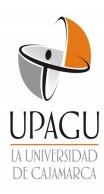 TEMA:ESTILOS DE SOCIALIZACIÓN PARENTAL Y AUTOESTIMA EN ESTUDIANTES DE UNA INSTITUCIÓN EDUCATIVA PÚBLICA DE LA CIUDAD DE CAJAMARCABACHILLERES:Fátima del Pilar Julcamoro SalazarFany Villena MejíaASESOR:Mg. Carlos Alberto Quispe MolochoCajamarca, Agosto del 2020UNIVERSIDAD PRIVADA ANTONIO GUILLERMO URRELOFACULTAD DE PSICOLOGÍACARRERA PROFESIONAL DE PSICOLOGÍATEMA:ESTILOS DE SOCIALIZACIÓN PARENTAL Y AUTOESTIMA EN ESTUDIANTES DE UNA INSTITUCIÓN EDUCATIVA PÚBLICA DE LA CIUDAD DE CAJAMARCABACHILLERES:Fátima del Pilar Julcamoro Salazar. Fany Villena Mejía.ASESOR:Mg. Carlos Alberto Quispe MolochoCajamarca, Agosto del 2020COPYRIGHT © 2020 byFátima del Pilar Julcamoro Salazar. Fany Villena Mejía.Todos los derechos reservadosUNIVERSIDAD PRIVADA ANTONIO GUILLERMO URRELOAPROBACIÓN DE TESIS PARA ADQURIR EL TÍTULO PROFESIONALESTILOS DE SOCIALIZACIÓN PARENTAL Y AUTOESTIMA EN ESTUDIANTES DE UNA INSTITUCIÓN EDUCATIVA PÚBLICA DE LA CIUDAD DE CAJAMARCAPresidente: Liz Verónica Álvarez Cabanillas de GuevaraSecretario: Cynthia Daniela Peña MuñozAsesor: Carlos Alberto Quispe MolochoDEDICATORIAEl presente informe de tesis,  está dedicado con todo amor y cariño a nuestros esposos por su sacrificio y esfuerzo, por darnos una carrera para nuestro futuro y por creer en nuestra capacidad.A mi amada hija por ser mi fuente de motivacion e inspiracion para poder superarme cada dia mas y asi poder luchar para que la vida nos depare un futuro mejor.A nuestros padres y hermanos quienes con sus palabras de aliento no nos dejaban decaer para que siguieramos adelante y siempre seamos perseverantes hasta cumplir con nuestros ideales.Fany y Fátima.AGRADECIMIENTOA la universidad que nos dio la bienvenida al mundo como tal, las oportunidades que nos han brindado son incomparables.Agradecemos mucho por la ayuda de nuestros maestros, compañeros, y a la universidad en general por todo lo anterior en conjunto con todos los conocimientos que nos han otorgadoRESUMENEl presente estudio tuvo como objetivo la relación entre los estilos de socialización parental y autoestima en estudiantes de una Institución Educativa Pública de la ciudad de Cajamarca, de tipo básica, descriptiva correlacional, con un diseño metodológico no experimental y de corte trasversal. Se utilizaron dos instrumentos: la escala de socialización parental (ESPA 29) de Musitu y García y el Test de Autoestima 25 de Ruíz, la muestra estuvo conformada por 177 estudiantes, ambos sexos, cuyas edades estaban entre 12 y 14 años de edad. Los resultados: según la prueba estadística no paramétrica Rho de Spearman indicaron un valor de (p< .05), lo cual indica que, si existe relación significativa en entre los estilos de indulgente y autorizativo con autoestima, referente a los estilos autoritario y negligente presenta una correlación inversa (p< - .05), los niveles de autoestima indican que el 25% alta autoestima, el 35% tendencia a alta autoestima, el 17% autoestima en riesgo, el 14% tendencia a autoestima baja y el 9% baja autoestima, los estilos de socialización parental padre y madre, indican que respecto a la madre el 37% estilo indulgente, el 35% estilo autorizativo, el 16% estilo autoritario y el 12% estilo negligente. Con respecto al padre el 22% estilo indulgente, el 16% estilo autoritzativo, el 30% estilo autoritario y el 32% estilo negligente. Con relación a la dimensión aceptación/implicación según padre y autoestima, existe una correlación inversa (r=-,712), con respecto a la dimensión aceptación/implicación según madre y autoestima existe una correlación directa y significativa (r = ,832). La relación entre la dimensión coerción/imposición según padre y autoestima, existe una correlación directa y significativa (r = ,853) y por último la relación entre la dimensión coerción/imposición según madre y autoestima, existe una correlación inversa (r = -,711).PALABRAS CLAVE: Estilos de socialización parental, autoestima.ABSTRACTThe present study aimed at the relationship between parental socialization styles and self-esteem in students of a Public Educational Institution in the city of Cajamarca, of a basic, descriptive correlational type, with a non-experimental and cross-sectional methodological design. Two instruments were used: the Parental Socialization Scale (ESPA 29) by Musitu and Garcia and the Self-Esteem Test 25 by Ruíz; the sample consisted of 177 students, both sexes, whose ages were between 12 and 14 years old. The results: according to the non-parametric statistical test Rho of Spearman, they indicated a value of (p <.05), which indicates that, if there is a significant relationship between the indulgent and authoritative styles with self-esteem, referring to the authoritarian and negligent styles presents an inverse correlation (p <- .05), self-esteem levels indicate that 25% high self-esteem, 35% tendency to high self-esteem, 17% self-esteem at risk, 14% tendency to low self-esteem and 9% low self-esteem, father and mother parental socialization styles, indicate that regarding the mother 37% indulgent style, 35% authoritative style, 16% authoritarian style and 12% negligent style. With respect to the father, 22% indulgent style, 16% authoritative style, 30% authoritarian style and 32% negligent style. Regarding the dimension acceptance / involvement according to father and self-esteem, there is an inverse correlation (r = -. 712), with respect to the dimension acceptance / involvement according to mother and self-esteem there is a direct and significant correlation (r =. 832). The relationship between the dimension of coercion / imposition according to father and self-esteem, there is a direct and significant correlation (r = .853) and finally the relationship between the dimension of coercion / imposition according to mother and self-esteem, there is an inverse correlation (r = -, 711).KEY WORDS: Parental socialization styles, self-esteemLISTA DE TABLASItems                                                                                                                            Pag.Tabla 1. Operacionalización de variables………………………………………………20Tabla 2. Datos sociodemográficos en estudiantes de una Institución Educativa Pública de la ciudad de Cajamarca……………………………………………..…………….……..53Tabla 3. Prueba de normalidad del Test Autoestima 25………………………………..60Tabla 4. Prueba de Normalidad de la Escala de Socialización Parental….….………..…61Tabla 5. Niveles de autoestima en estudiantes de una Institución Educativa Pública de la ciudad de Cajamarca…………………………………………………………………....65Tabla 6. Estilos de socialización parental de acuerdo al padre y a la madre en estudiantes de una Institución Educativa Pública de la ciudad de Cajamarca…………………....…..66Tabla 7. Correlación entre estilos de socialización parental y autoestima en estudiantes de una Institución Educativa Pública de la ciudad de Cajamarca………………...……67Tabla 8. Correlación entre la dimensión aceptación/implicación según padre y autoestima en estudiantes de una Institución Educativa Pública de la ciudad de Cajamarca……...…68Tabla 9. Correlación entre la dimensión aceptación/implicación según madre y autoestima en estudiantes de una Institución Educativa Pública de la ciudad de Cajamarca………………………………………………………………………………69Tabla 10. Correlación entre la dimensión coerción/imposición según padre y autoestima en estudiantes de una Institución Educativa Pública de la ciudad de Cajamarca…...….70Tabla 11. Correlación entre la dimensión coerción/imposición según madre y autoestima en estudiantes de una Institución Educativa Pública de la ciudad de Cajamarca…...……71INTRODUCCIÓNEl propósito principal de la investigación fue determinar la relación entre los estilos de socialización parental y autoestima en estudiantes de una Institución Educativa Pública de la ciudad de Cajamarca; de igual modo, se identificaron los niveles de autoestima, los estilos de socialización parental de acuerdo a la madre y el padre y la correlación entre las dimensiones de la socialización parental y autoestima.La presente investigación fue dividida por capítulos con el fin de entender mejor el desarrollo, tenemos: El Capítulo I: Problema de investigación, se encuentra constituido por el planteamiento del problema, los objetivos tanto generales como específicos, justificación, hipótesis y la matriz de operacionalizaciónEl Capítulo II: Marco Teórico se encuentran antecedentes importantes dentro de los ámbitos: internacionales, nacionales y locales, la fundamentación teórica.El Capítulo III: Método de investigación menciona el tipo y diseño de la investigación, los instrumentos utilizados, la población, muestra, unidad de análisis y el procedimiento de recolección y análisis de datos.El Capítulo IV: Análisis y Discusión de resultados se encuentra el análisis y discusión de resultados, se muestran los resultados y la discusión de los mismos teniendo en cuenta los objetivos, antecedentes y fundamentación teórica.Por último, el Capítulo V: Conclusiones y Recomendaciones se encuentran las conclusiones y recomendaciones generales para la investigaciónCAPITULO IPROBLEMA DE LA INVESTIGACIÓNPlanteamiento del problemaLa presente investigación estilos de socialización parental y autoestima en estudiantes de Institución Educativa Pública de la ciudad de Cajamarca, surge de la necesidad de haber trabajado y realizado prácticas pre profesionales con adolescentes. En el trabajo diario con los estudiantes, se observaron sus comportamientos y actitudes hacia las diferentes situaciones escolares y académicas, se observó que los estudiantes se enfadaban con facilidad y no había un control de sus impulsos agresivos durante la interacción entre sus compañeros, inseguros en el desarrollo de sus tareas, estudiantes  tímidos y otros caprichosos a  quienes les cuesta hacer amigos y seguir las normas del aula, situaciones tensas en sus relaciones interpersonales o fraternales, falta de comunicación entre padres e hijos y estudiantes con familias disfuncionales  y baja autoestima; notándose que cada vez aumenta el número de estudiantes que enfrentan estas dificultades, presentando alguno de ellos, conflictos en su ambiente familiar. Siendo su hogar, el contexto en donde se desarrolla la personalidad y habilidades sociales, se busca conocer si el contexto familiar especialmente los estilos de socialización parental, se relacionan con su autoestima.Actualmente, existe un creciente interés sobre el estudio de la familia y la autoestima con el fin de entender su importancia en la explicación del comportamiento día con día. Nuestra educación peruana cada día está en un constante cambios, lo cual busca que el alumno despierte un sentido crítico, su capacidad creativa, y mejorar su autoestima para que se pueda desenvolver a cabalidad en una sociedad determinada. Los estudiantes con un diálogo familiar adecuado, logran aprendizajes significativos se encuentran mejor integrados, aprenden a tener adecuadas relaciones interpersonales primero entre los miembros de la familia y segundo con otras personas. La autoestima contribuye para construir una buena convivencia escolar y familiar, donde niños, niñas, adolescentes y jóvenes aprenden a convivir con otros en un marco de respeto y de solidaridad, puedan enfrentar de mejor manera los desafíos que se le puedan llegar a presentar en diferentes situaciones, tanto en el interior del hogar , como en las escuelas y el entorno que lo rodea en un contexto en el que ellos sean vistos como personas con capacidad para desarrollar en plenitud su capacidad afectiva, emocional, social, aprender valores y principios éticos que contribuyan a la construcción de una sociedad más justa y  solidaria. Lo ideal sería que los padres y maestros no se preocupen solamente en mantener una buena salud física en los estudiantes, sino que mirasen más por la salud emocional de los mismos, que es una pieza fundamental en la construcción de una efectiva infancia y adolescencia.  Investigadores en el tema nos mencionan que la familia  tiene un valor determinante en la construcción de un modelo positivo o negativo de la  autoestima. Así el Ministerio de Educación en el Diseño Curricular Nacional (2009) afirma: “Los niños y niñas necesitan desarrollar capacidades de autovaloración positiva, tener confianza y seguridad en sí mismos” (p. 23).  Teniendo en cuenta esta diversidad, creemos que una autoestima positiva que presenta cada joven difiere de acuerdo al clima familiar. Nardone (2003) citado en Ccoicca (2010) señala que: “La familia es el sistema de relaciones fundamentalmente afectivas, presente en todas las culturas, en el que el ser humano permanece largo tiempo, y no un tiempo cualquiera de su vida, sino el formado de sus faces evolutivas cruciales (neonatal, infancia y adolescencia)” (p.38). Diario Perú 21 dice “la organización Plan Internacional Perú, 37% de un total de 889 estudiantes del nivel secundario en 16 instituciones educativas de Lima, Cajamarca, Piura y Cusco ha reportado que fue golpeado intencionalmente por un compañero y 50% de estudiantes de colegios públicos y privados del Perú fueron víctimas de violencia escolar, estudios elaborados entre los años 2007 y 2010 en la Universidad Nacional Mayor de San Marcos” (s. p). Desde la antigüedad hasta la actualidad, ha existido cambios en el desarrollo del seno familiar pero siempre se ha manteniendo intacto su objetivo principal de la protección del linaje y preservación de la especie. Así mismo es innegable el hecho que un individuo desde su nacimiento no pueda sobrevivir sin la ayuda del núcleo familiar sea consanguínea o no desde la dependencia inicial de protección, alimentación y sobre todo el aprendizaje a través de la imitación que es un medio vital para cada individuo para sobrevivir en su entorno que consta en la transferencia de experiencias por parte de su núcleo familiar. Por lo que se puede afirmar que el clima familiar tiene una gran influencia en sus miembros conformado por padre, madre e hijos siendo este el caso de familia nuclear y de la misma forma con las familias extensas el cual además de estar constituidos por los miembros de la familia nuclear están incluidos los parientes familiares de cualquiera de los progenitores. (Murueta y Guzman 2009, p. 123).Así mismo se puede decir que la autoestima es inherente a todos los seres humanos, es un producto social que se desarrolla en la interacción hombre mundo, en el proceso de la actividad y la experiencia social en donde canaliza la actividad del cuerpo y la mente de todas las personas. Su carácter social y desarrollador la provee de una extraordinaria significación para la educación de los niños, adolescentes, jóvenes y adultos. La autoestima es de una naturaleza dinámica, multi-dimensional y multi-causal, es decir diversidad de influencias que la forman en interacción continua. (Padron y Hernández, 2004, p. 88).Es por ello que nace el siguiente enunciado de investigación.Formulación del Problema ¿Cuál es la relación entre los estilos de socialización parental y autoestima en estudiantes de una Institución Educativa Pública de la ciudad de Cajamarca?Objetivos de la investigación Objetivo GeneralDeterminar la relación entre los estilos de socialización parental y autoestima en estudiantes de educación secundaria de una Institución Educativa Pública de la ciudad de Cajamarca.Objetivos EspecíficosIdentificar los niveles de autoestima en estudiantes de educación secundaria de una Institución Educativa Pública de la ciudad de Cajamarca.Identificar los estilos de socialización parental padre y madre en estudiantes de educación secundaria de una Institución Educativa Pública de la ciudad de Cajamarca.Determinar la relación entre la dimensión aceptación/implicación según padre y autoestima en estudiantes de educación secundaria de una Institución Educativa Pública de la ciudad de Cajamarca.Determinar la relación entre la dimensión aceptación/implicación según madre y autoestima en estudiantes de educación secundaria de una Institución Educativa Pública de la ciudad de Cajamarca.Determinar la relación entre la dimensión coerción/imposición según padre y autoestima en estudiantes de educación secundaria de una Institución Educativa Pública de la ciudad de Cajamarca.Determinar la relación entre la dimensión coerción/imposición según madre y autoestima en estudiantes de educación secundaria de una Institución Educativa Pública de la ciudad de Cajamarca.Hipótesis de investigación Hipótesis GeneralNa Existe una relación entre los estilos de socialización parental y autoestima en estudiantes de educación secundaria de una Institución Educativa Pública de la ciudad de Cajamarca.Hipótesis nulaH0 No Existe una relación entre los estilos de socialización parental y autoestima en estudiantes de educación secundaria de una Institución Educativa Pública de la ciudad de Cajamarca.Operacionalización de VariablesTabla 1Operacionalización de variablesJustificación de la investigación:El presente estudio de investigación se justifica porque se observa diferentes estilos de socialización por parte de los padres y madres de familia, los mismos van incidir en la formación del adolescente especialmente en su autoestima. Es por eso que este estudio permitirá incrementar el conocimiento y dar apoyo a los padres sobre sus hijos y mejorar su autoestima, ya que es pilar importante en el desarrollo humano.Una de las funciones más importantes y relevantes que tienen los padres hacia sus hijos es verse como modelos de identificación y protección; es así que los hijos varones tienen como figura paterna al padre y las hijas a la madre, cumpliendo cada uno con sus roles y aplicando su estilo de crianza.Los datos obtenidos en este estudio contribuirán académicamente en el desarrollo de las investigaciones futuras, a la misma vez, va a contribuir con información académica en relación a las variables de estudios en los adolescentes.Este trabajo también permitirá tener mejor visión sobre aspectos relacionados con la autoestima y los estilos de socialización parental e ir implementando algunos programas de intervención psicológica en este grupo de edad para promover niveles adecuados de bienestar entre los adolescentes. Igualmente, a los profesionales que trabajan con los adolescentes, tendrán información para realizar perfiles más claros y tomar algunas medidas de protección e intervención en los adolescentes. Los resultados de dicho estudio serán un aporte de información científica en el área de la psicología, debido a que hay pocos trabajos de investigación sobre este punto en nuestra ciudad de Cajamarca. CAPITULO IIMARCO TEÓRICO2.1. Antecedentes de la Investigación 2.1.1. InternacionalesChacín, (2018), realizó un estudio sobre las diferencias en la autoestima según los estilos parentales percibidos por los alumnos de una Institución Universitaria Privada En Medellín, Colombia, esta investigación se basó en un diseño no experimental de tipo transversal correlacional. La muestra estuvo compuesta por 169 alumnos de primer ingreso de diferentes carreras presenciales de pregrado de una institución universitaria privada en Medellín, Colombia. Los instrumentos fueron la Escala de estilos parentales e inconsistencia parental percibida (De la Iglesia, Ongarato y Fernández, 2010) y la escala de autoestima (Rosenberg, 1965). Se utilizó la prueba estadística ANOVA de un factor para determinar las diferencias significativas en la autoestima según los estilos parentales percibidos por los alumnos y la regresión múltiple para determinar la relación entre la variable dependiente y la variable independiente. Resultados: se encontró que sí existe diferencia en la autoestima según el estilo parental paterno. La diferencia (valor de t, p = .011) se da entre la autoestima percibida por los sujetos cuyos padres tienen un estilo sobreprotector (M = 34.8, DE = 3.370), de tal forma que manifiestan un nivel más alto al compararse con los que perciben a su padre como negligente (M = 31.2, DE = 3.959). Y se encontró que las variables predictoras de la autoestima son el afecto de la madre (β = .423, p = .020) y la coerción verbal de la madre (β = -.364, p = .029). Conclusiones: existe diferencia significativa en la autoestima de los alumnos según los estilos parentales percibidos. En futuras investigaciones seria provechoso evaluar también la percepción de los padres en cuanto a los estilos parentales que ellos consideran que usan para criar a sus hijos.Pérez, (2013) realizó un estudio denominado socialización parental en la adolescencia realizado con jóvenes que asisten a centros educativos de la zona 9 de Quetzaltenango) Méjico, presenta las características de implicación/aceptación y coerción/imposición como estilos parentales. Se tomó como instrumento de evaluación el ESPA 29 de G. Musitu y F. García. Evalúa los estilos de socialización de los padres en distintos escenarios; un hijo valora la actuación del padre y la madre en 29 situaciones significativas y obtiene una media global para cada padre en las dimensiones aceptación/implicación y coerción/imposición. Según los resultados, en el área de aceptación/implicación la madre tiene una media de 76, y en el área de coerción/imposición la media es de 57, es decir, que cuando el hijo se comporta de manera adecuada, las madres dan afecto y cariño. Los padres presentan una media de 71 en aceptación/implicación y una media de 54 en coerción/imposición, lo cual significa, que el padre al igual que la madre, cuando los hijos cometen un error, utiliza el diálogo y afecto junto con una aplicación disciplinaria asertiva con fines formativos. Por lo que se llega a la siguiente conclusión: que los jóvenes en la adolescencia, presentan un nivel adecuado de socialización parental, porque cuando los hijos cometen un error, los padres no sólo utilizan el afecto y el diálogo como medida correctiva, sino también la privación, coerción física y verbal. Se recomienda practicar el estilo autorizativo en la formación de los hijos, porque, tanto la aceptación/implicación como la coerción/imposición, son altas.2.1.2. NacionalesMucha y Molina, (2019), realizó una investigación estilo de socialización parental y nivel de autoestima en los alumnos de la institución educativa de Huayucachi – 2019. Universidad Peruana los Andes; el objetivo principal fue determinar la relación entre los estilos de socialización parental y los niveles de autoestima en los alumnos de la Institución Educativa Wari Vilca – Huayucachi 2019. El método de investigación fue cuantitativa, de tipo sustantivo – descriptivo, con un nivel descriptivo y de diseño descriptivo – correlacional. La población estuvo conformada por 917 alumnos de la institución educativa Wari Vilca – Huayucachi, la muestra fue de 200 alumnos los cuales pertenecen al 3er y 4to grado de secundaria y que oscilan entre las edades de 13 y 15 años, a quienes se aplicaron dos instrumentos: la escala de estilos de socialización parental en la adolescencia - ESPA 29 y la escala de autoestima de stanley coopersmith, (SEI)  -Versión escolar. Los resultados muestran que el 40,5% de la población estudiada presentan el estilo parental indulgente, seguida del estilo parental autorizativo con un 33,5%; además se observa que el nivel predominante autoestima promedio con un 57,6%. Adicionalmente, el análisis estadístico acepta la hipótesis alterna concluyendo que existe una relación significativa y directa entre los estilos de socialización parental y los niveles de autoestima en los alumnos de la Institución Educativa “Wari Vilca” – Huayucachi; puesto que rs calculada es mayor que rs teórica (0,762 > 0,14).Bermudez y Castillo 2018 realizaron un estudio sobre los estilos de socializacion parental y el autoconcepto en los alumnos de secundaria de una Institucion Educativa del distrito de El Porvenir, 2018 Trujillo, tuvo como objetivo determinar la relación entre la socialización parental y el autoconcepto en alumnos de una Institución Educativa del distrito de El Porvenir. El diseño empleado fue descriptivo correlacional. Se evaluó una muestra de (n= 424) alumnos del 1ro a 5to del nivel secundario, de ambos sexos, con una edad promedio de 11 a 17 años, evaluando a la población total. Los instrumentos utilizados son la escala de socialización parental para adolescentes de Musitu y García (ESPA 29) y el cuestionario de autoconcepto de garley de diana pichón. Se trabajó con el sistema SPSS 22, utilizando la fórmula cuantitativa de correlación de Pearson bivariada a un nivel de significación de p< 0.01. Se concluye que existe relación altamente significativa entre los estilos de socialización parental y el autoconcepto de los adolescentes; asimismo evidencio que los padres emplean el estilo negligente con un 33.5% y las madres utilizan el estilo autorizativo con un 32.5%, existiendo una relación altamente significativa entre la socialización parental y las dimensiones personal, familiar e intelectual contrario a la dimensión social del autoconcepto. Sánchez, (2017), realizó un estudio sobre adaptación psicométrica de la escala de estilos de socialización parental en alumnos de educación secundaria de colegios nacionales de San Juan de Lurigancho, 2017. La investigación realizada tuvo como objetivo principal realizar la adaptación psicométrica de la escala de estilos de socialización parental en adolescentes ESPA29. (Musitu y García, 2004). La muestra estuvo conformada por 350 sujetos, entre 14 y 18 años de ambos sexos, provenientes de cinco colegios nacionales de distrito mencionado. El estudio analizó la estructura del cuestionario mediante el análisis factorial exploratorio con un KMO de .69 y .66 en las escalas de padre y madre respectivamente, un p-valor altamente significativo (p<.01) en la prueba de esfericidad de Bartlett para ambas formas, determinando dos dimensiones las cuales explican un 68.26% y un 64.37% de la varianza total en la estructura factorial de ambas pruebas, del padre y la madre correspondientemente, evidenciando de esta manera, que el modelo bidimensional, a partir del cual Musitu y García desarrollan el instrumento, establece una validez de constructo aceptable;  asimismo, la confiabilidad por consistencia interna por medio del coeficiente de alfa de Cronbach, obtuvo puntuaciones elevadas tanto en la forma del padre (α: ,94), como en la forma de la madre (α: ,95), lo cual indica que el instrumento es confiable.Vega, (2017), realizó un estudio sobre los estilos de socialización parental en estudiantes del nivel secundario de una Institución Educativa Pública de Comas, Lima. cuyo propósito fundamental estuvo orientado a describir los estilos reportados por los estudiantes para ambos padres, para tal sentido se contó con una muestra de 100 estudiantes de los cinco grados académicos, considerándose ambos sexos; para la recolección de datos se utilizó el cuestionario de Estilos de Socialización Parental – 29 (ESPA – 29) de los autores Musitu y García. El diseño de investigación utilizado fue empírica no experimental, de tipo cuantitativo y nivel descriptivo. Se apreció niveles diferenciados para ambos padres, cuyos perfiles característicos fueron el autoritario (padres) y autorizativo (madre). Se concluyó que la investigación coincidió con los estudios previamente desarrollados, considerándose que es importante diseñar planes de intervención con el propósito de prevenir la aparición de conductas disruptivas en los adolescentes. Peralta, (2011), realizaron un estudio sobre la relación entre la autoestima y el estilo de crianza parental en adolescentes de la Institución Educativa Santa Teresita del Niño Jesús, Tacna, El presente estudio de investigación es de tipo cuantitativo, descriptivo, correlacional, corte transversal y, de diseño no experimental; su objetivo fue determinar si existe relación entre el nivel de autoestima y el estilo de crianza parental en adolescentes. El tamaño de muestra de la población total fue de 100 adolescentes. Entre los hallazgos más significativos de esta investigación se encontró que el 60.2% de los adolescentes presentan un nivel de autoestima general promedio, el estilo de crianza que se practica en los hogares de estos adolescentes es de tipo Autorizativo tanto los padres como las madres con porcentajes de 64% y 65.3% respectivamente y existe relación estadísticamente significativa entre el nivel de autoestima y el estilo de crianza parental con unos p < 0,05.2.1.3. LocalesSánchez, (2019), realizó un estudio sobre los estilos de socialización parental y autoestima en adolescentes de una institución educativa de Cajamarca, el diseño que se empleó fue descriptivo correlacional y corte transversal. La muestra estuvo conformada por 162 adolescentes correspondientes a los grados de tercero y cuarto de secundaria, de las edades 14 y 15 años. Se realizó un muestreo no probabilístico por conveniencia, se aplicó la escala de estilos de socialización parental en la adolescencia (ESPA 29) y la escala de autoestima para escolares de Stanley Coopersmith. Se aplicó la prueba de Spearman. En los resultados no se encontró correlación significativa con la coerción/imposición tanto paterna como materna y autoestima. Mientras en la dimensión aceptación/implicación si se encontró correlación significativa tanto de la madre y padre con la autoestima. El nivel de autoestima de los adolescentes de una institución educativa de Cajamarca nos muestra que el 58.6% tienen un nivel de autoestima promedio, el 30.2% tienen un nivel de autoestima alta y con el 11.1% tienen un nivel de autoestima baja. La prevalencia de los estilos de socialización parental en adolescentes el más resaltante ha sido el padre negligente y en razón al estilo de socialización parental madre en adolescentes el más resaltante ha sido la madre autorizativo.Cabrera y García, (2017), realizó una investigación sobre estilos de socialización parental y autoestima en adolescentes de una Institución Educativa 2017. La población estuvo conformada por adolescentes entre hombres y mujeres del tercer grado de secundaria de edades que oscilan entre 13 y 14 años de edad. Siendo la muestra 113 estudiantes adolescentes. Fue una investigación de tipo cuantitativo no experimental, con un diseño descriptivo-correlacional, en donde se utilizó la Escala de Estilos de Socialización Parental en la Adolescencia ESPA 29 y la Escala de Autoestima de Rosenberg. Se aplicó la prueba de normalidad Kolmogorov Smirnov para determinar el estadístico a ser utilizado; en relación a las correlaciones se usó la prueba de Spearman ya que las escalas fueron no paramétricas. Como resultado se obtuvo que existe correlación significativa en la dimensión aceptación/implicación y autoestima en adolescentes según padre; no existe correlación significativa en la dimensión aceptación/implicación y autoestima en adolescentes según madre. Así mismo se halló que no existe correlación significativa en la dimensión coerción/imposición y autoestima en adolescentes según padre y madre.2.2. Bases Teóricas2.1. Estilos de socialización parental2.1.1. SocializaciónSegún Musitu y García, la socialización es: “un aprendizaje no formalizado y en gran parte inconsciente, en el cual, a través de un muy enrevesado y complicado conjunto de intercambios, el niño retiene información, actitudes, valores, costumbres, necesidades, sentimientos y demás patrones culturales que caracterizarán para toda la vida el estilo de su adaptación al medio ambiente. (2004, p. 5).2.1.2. Socialización parentalMusito y García, definen la socialización parental como “el proceso mediante el cual se transmite la cultura de una generación a la siguiente. Es un proceso interactivo mediante el cual se transmiten los contenidos culturales que se incorporan en forma de conductas y creencias a la personalidad de los seres humanos. También se define como un proceso de aprendizaje no formalizado y en gran parte no consciente, en el que, a través de un entramado y complejo proceso de interacciones, el niño asimila conocimientos, actitudes, valores, costumbres, necesidades, sentimientos y demás patrones culturales que caracterizarán para toda la vida su estilo de adaptación a su medio ambiente”. (2004, p.6)La socialización parental es el estilo de actuación de los padres, sus pautas de conducta para con los hijos en múltiples y diferentes situaciones, que influencia de forma bidireccional en el contexto de desarrollo del menor; gracias a este proceso el menor adquiere una noción de identidad personal y aprende las creencias y normas de comportamiento que los adultos de su entorno estiman apropiadas y fundamentales (Musitu y García, 2004, p. 7).2.1.3. Características de la socialización parental según Musitu y GarcíaRefieren para confirmar una adecuada integración a la sociedad, el proceso de socialización parental debe incluir dos características esenciales: La enculturación, la cual se refiere a la interiorización de pautas culturales del entorno.La personalización, la afirmación de la identidad personal. Ambas características facilitan la consecución de determinados objetivos sociales, como: el control del impulso y autorregulación del hijo, la preparación y ejecución de los roles, y desarrollo de fuentes de significación, vale decir, lo que tiene que ser valorado. (2004, p. 8)2.1.4. Objetivos del proceso de socialización parentalEste proceso permite el logro de tres objetivos generales para el adolescente y para la sociedad en la que está integrado:  El control del impulso, incluye el desarrollo de una conciencia. Este control y la capacidad para su autorregulación se establecen en la etapa de la infancia, a través de la socialización de los padres, hermanos y otros adultos. Esto es importante, para que el niño aprenda que no pueden tomar todo lo que les parezca atractivo, pues de lo contrario sufrirán las consecuencias sociales o físicas de los demás. Todo niño, ya sea en una socialización tolerante o restrictiva, debe aprender cómo controlar sus impulsos y retardar la gratificación en algún momento.Preparación y ejecución del rol, incluye roles ocupacionales, de género e instituciones, tales como el matrimonio y la paternidad. Este objetivo es esencial, porque la socialización busca la preparación para la ejecución de roles. Este proceso de aprender y ejecutar roles sociales dura toda la vida. En el caso de los niños significa el aprendizaje de roles dentro de la familia, de género, en el juego con los iguales y en la escuela. Para los adolescentes significa el aprendizaje de papeles en las relaciones heterosexuales y experimentar una preparación más intensiva para el rol de adulto.El cultivo de fuentes de significado, lo que tiene que ser valorado, por qué y para qué se tiene que vivir. La socialización incluye creencias religiosas lo cual generara el origen de la vida humana, la vida y la muerte. los vínculos a un grupo comunitario o étnico o a un grupo racial o nación, y el logro individual. El proceso de socialización tiene una función netamente social, proceso de inmersión cultural que en gran medida determinará la futura forma de actuar del niño, el adolescente y el joven; aprenderán las limitaciones y posibilidades que les depara su porvenir en la comunidad, controlarán impulsos y aprenderán roles que les permitirán explicarse y considerar la existencia de los demás. (Musito y García, 2004. p. 10-11)2.1.5. Dimensiones de la socialización parentalMusito y García nos dice que hay dos dimensiones o ejes importantes de la socialización: Aceptación e implicación parental: esta dimensión está relacionada con la dimensión afecto/comunicación. Se refiere a la medida en que los progenitores expresan reacciones de aprobación y afecto de manera explícita y congruente ante el buen comportamiento de sus hijos y hacen uso de estrategias de control inductivo ante conductas inadecuadas.El estilo de los padres de implicación/aceptación, puede definirse como una forma de actuación parental que se refleja tanto en las situaciones convergentes como divergentes con las normas de funcionamiento familiar. Se relaciona positivamente con las muestras de afecto y cariño cuando el hijo se comporta de manera adecuada y, negativamente, con la indiferencia ante esas mismas conductas. Ahora bien, cuando el comportamiento del hijo viola las normas, este estilo se relacionará positivamente con el diálogo y, negativamente, con la displicencia.Si el estilo de los padres se caracteriza por una alta implicación/aceptación, los hijos perciben que las conductas acordes con las normas son estimadas por los padres, mientras que cuando no lo son, los padres utilizan el razonamiento y el diálogo. Por el contrario, si el estilo de los padres se caracteriza como de baja implicación/aceptación, actuarán con indiferencia cuando los hijos se comporten de acuerdo con las normas, y actuarán de forma displicente cuando las quebrantan. (2004, p.17)Coerción e imposición parental: la coerción/imposición es un estilo de socialización que sólo puede tener lugar cuando el comportamiento del hijo se considere discrepante con las normas dentro del hogar. Se evalúa cómo los padres controlan a sus hijos adolescentes ante la trasgresión de las normas mediante el uso de estrategias como: la privación, coerción verbal y la coerción física. (2004, p. 20)En resumen, estas estrategias suelen ser más efectivas que el diálogo y la comunicación, implican intervenciones drásticas con gran contenido emocional que pueden generar resentimiento en los hijos hacia los padres, problemas de conducta y de personalidad, especialmente cuando se utiliza el castigo físico. Por la gran carga emocional, pueden conseguir un control de la conducta inmediato, pero si no se acompañan del razonamiento y el diálogo, el control será temporal o estará limitado a la presencia del padre, que actuará como estímulo inhibidor.2.1.6. Estilos de socialización parentalEsta tipificación que nos da Musitu y García, es la que ha permitido profundizar dicha investigación, quedando establecidos finalmente en cuatro tipos:Autorizativo: caracterizado por una alta aceptación/implicación y alta coerción/ imposición. Aquí los padres buscan un equilibrio en la relación con sus hijos entre el afecto, el autocontrol y la comunicación, sobre todo lo que se exige del hijo. Los padres autorizativos muestran agrado a sus hijos cuando se comportan adecuadamente, aceptan y respetan e incentivan el diálogo y la negociación cuando se trata de tener acuerdos con los hijos. muestran flexibilidad en cuanto a la modificación de normas del hogar cuando hay  razones válidas. Como consecuencia los hijos que han sido educados en el estilo autorizativos se caracterizan porque logran interiorizar y acatar las normas sociales; son respetuosos con los valores humanos y de la naturaleza, son hábiles socialmente; tienen elevado autocontrol y autoconfianza; son competentes académicamente; tienen un buen ajuste psicosocial; tienen un buen autoconcepto familiar y académico (2004, p.20) Indulgente: Este estilo está caracterizado por una alta aceptación/implicación y baja coerción/imposición. En este estilo prima el diálogo como característica principal. Los padres utilizan principalmente la razón para sancionar a sus hijos, con el afán de alcanzar las conductas deseadas y el diálogo para obtener acuerdos con sus hijos. Sin embargo, a diferencia del estilo autorizativo no hace uso de la coerción/imposición cuando se considera que los hijos se comportan de manera incorrecta, por el contrario, estos padres consideran al razonamiento y el diálogo para inhibir las conductas inadecuadas de los hijos. Es decir, hay una relación más simétrica donde los padres actúan como si sus hijos fuesen personas adultas y capaces de autorregularse, consultan con sus hijos decisiones importantes y evitan el control y la imposición (Musitu y García, 2004, p.22). Los hijos que se han sido educados por padres indulgentes son los que logran internalizar de mejor manera las normas sociales. Es posible que, por la ausencia de coerciones fuertes de los padres, estos adolescentes muestren tendencia hacia sus iguales y a las actividades de sus pares. Por otra parte, como resultado de la relación igualitaria con sus padres, tienen un mejor autoconcepto familiar (Pérez, 2013).Autoritario: En este estilo existe una Baja Aceptación/Implicación y alta Coerción/Imposición. Estos padres son excesivamente exigentes con sus hijos, pero a la misma vez desatentos con sus necesidades y deseos. El diálogo es de características unilaterales y reprobatorias. Son padres que intentan manejar y controlar los comportamientos de sus hijos de acuerdo a normas de conducta en su totalidad. Valoran la obediencia como una virtud y para corregir usan la fuerza con la finalidad de doblegar la voluntad, cuando se considera que las creencias personales entran el conflicto con lo que se piensa que es una conducta correcta (Musitu y García, 2001). Los hijos con padres autoritarios muestran cierto resentimiento hacia los padres; menor autoestima; se someten a las normas sociales sin saber por qué; suelen presentar obediencia a las fuentes de autoridad y poder más que a las de razón manifiestan mayor predominio de valores hedonistas con resultados inmediatos; muestran más problemas de ansiedad y depresión además son los que presentan menor autoconcepto familiar (Pérez, 2013).Negligente: Baja aceptación/implicación y baja coerción /imposición. Este estilo es el más inadecuado para satisfacer las necesidades de los hijos, los padres muestran manifestaciones de indiferencias hacia sus hijos debido a la falta de implicación emocional y al pobre compromiso de supervisión. A los padres negligentes no se los podría catalogar como buenos o malos, pero ellos tienen dificultades para interactuar con sus hijos, al igual que para definir límites en sus relaciones con ellos. Finalmente, los hijos que se han desarrollado en un ámbito familiar negligente son más testarudos, su entorno es siempre a base de conflictos, ya que actúan en forma impulsiva, desarrollan a decir constantemente mentiras, se involucran en el consumo de drogas, alcohol, el rendimiento académico es demasiado bajo, con problemas emocionales como el medio al abandono, no confían en los demás, baja autoestima, sufren de ansiedad.2.1.7. Efectos de los estilos parentales sobre la socialización de los hijos.Según Musitu y García la tipología planteada nos brinda la siguiente información sobres los efectos de los estilos parentales en sus hijos, sin embargo, hay que tener en cuenta el contexto y la cultura a la cual los autores describen.Estilo autorizativo. Las características de los hijos: acatan las normas sociales interiorizándolas, respetuosos con los valores humanos y naturaleza, hábiles socialmente, cuenta con un elevado autocontrol y autoconfianza, competentes en la parte académica, un buen jefe ajuste psicosocial y cuentan con un elevado autoconcepto familiar.Estilo indulgente, las características de los hijos: acatan las normas sociales (interiorización), respetuosos con los valores humanos y de la naturaleza. Son hábiles socialmente. Tienen un buen ajuste psicosocial y académico.Estilo Autoritario, los hijos muestran cierto resentimiento hacia los padres, su autoestima es baja, se someten a las normas sociales sin interiorizarlas y presentan de ansiedad y depresión.Estilo Negligente, los hijos tienes características: testarudos y se envuelven en más discusiones, actúan impulsivamente y mienten más, se involucran en el consumo de drogas y alcohol, rendimiento académico bajo, problemas emocionales: miedo al abandono, falta de confianza en los demás, pensamientos suicidas, pobre autoestima, miedos irracionales, ansiedad y pobres habilidades sociales. (2001, pp. 36-40)2.2. Autoestima2.2.1. DefiniciónSegún Ruiz “es el valor o actitud que el sujeto se otorga de sí mismo, tanto alta y baja, donde sus características de la autoestima alta es cuando el ser humano: se respeta, estima, no se considera mejor o peor que otras personas, reconoce sus capacidades y limitaciones y puede mejorar, pero la baja autoestima se refleja en la insatisfacción, descontento, desprecio y rechazo de sí mismo”. (2006, p. 40)También nos dice Ruiz, la calidad y grado de reforzamiento de las experiencias que el sujeto tuvo desde su infancia, determinaran su valoración a sí mismo, porque ha tenido experiencias positivas y enriquecedoras, esto ocasiona la aceptación tal como es, cualidades y defectos. (2006, p. 42)2.2.2. Dimensiones que comprende la autoestimaSegún Ruíz, describe en su investigación las áreas que evalúa el test de autoestima: Dimensión familia, mide las actitudes y experiencias en el medio familiar con relación a la convivencia entre sus miembros.Dimensión identidad personal. hace referencia a las actitudes que presenta el sujeto frente a su percepción y propia experiencia valorativa sobre sus características físicas y psicológicas.Dimensión autonomía, hace referencia a la capacidad de decisión que posee el sujeto frente a determinadas situaciones que se le presenten.Dimensión emociones, hace referencia a las sensaciones y sentimientos que posee el sujeto frente a su percepción.Dimensión motivación Hace referencia a actitudes que impulsan al sujeto a realizar determinadas acciones frente a su percepción y ante los demás.Dimensión socialización, hace referencia a las actitudes del sujeto con el medio social frente a entorno personal y social. (2006, p. 22)2.2.3. Causas y efectos de la autoestima según RuizLa autoestima disminuye o aumenta por diversos sucesos relacionados con la familia, escuela, comunidad y entorno social y sobre todo a la personalidad y sensibilidad del sujeto porque existen personas extremadamente sensibles debido a su autoestima baja y por causas del entorno familiar, criticas se pueden ver afectados en la parte psicológica. Porque los fracasos, las experiencias negativas y el miedo hacen bajar la autoestima, mientras que los éxitos, las buenas relaciones y amor pueden aumentarla. (2006, p. 45)La autoestima depende de la familia, proyección de valores, modelos de las personas que están en el entorno vivencial del sujeto, algunas de las causas que bajan la autoestima son: miedo, la tensión, fracasos, enfermedades, ansiedad, disfunción sexual, neurosis, obesidad, incumplimiento de metas, adicciones, condiciones económicas y sociales; ocasionando consecuencias como: mienten, se quejan para todo, bajo aprendizaje, se descalifican, inoperantes, irresponsables, dependientes, tristes, indiferentes, agresivos, tímidos, autosuficientes, celosos, apáticos, indiferentes, evasivos, enfermos, violentos, desconfiados, inexpresivos, defensivos, irracionales, inconsistentes, pesimistas, inactivos, rígidos. En cambio cuando existe autoestima adecuada sienten la belleza de la vida y aprovechan todas las posibilidades que se les ofrece para el desarrollo personal y social, muestran deseosos de aprender y trabajar, agradecen, reflexionan, producen, se socializan, son comunicativos, disfrutan la vida, aman y cuidan su cuerpo y su salud, generalmente se muestran originales, honestos, entusiasta, modestos, optimistas, expresan sus sentimientos. (2006, p. 30)2.2.4. Niveles de autoestima:Alta autoestimaLas personas que presentan una autoestima alta tienen características que se manifiestan así: Se consideran reales.Cuida de sí misma.Tiene control sobre sus emociones e impulsos.Organizan su tiempo.Se aprecia a sí mismo y valora a los demás.Saben expresar de manera adecuada lo que siente y piensa.Tiene confianza en sí mismos, capacidades y logran sus metas.Practican valores como la moral como principio básico Honradez, puntualidad, superación y responsabilidadRespeta los derechos de los demás, afán de ahorrar, orden y limpieza. (Ruiz, 2006, p. 40)Tendencia a alta autoestimaEn este nivel las personas se caracterizan por presentar similitudes con las características de alta autoestima, pero con menor magnitud, asimismo. Sus conductas pueden ser positivas, tales como mostrarse a través del optimismo y son capaces de aceptar diversas críticas, pero presentan una tendencia a sentirse inseguros de sí mismo y en muchas ocasiones depender de la aceptación social. (Ruiz, 2006, p. 40)Baja autoestimaLas personas se caracterizan por:Inseguridad ante sus propias capacidades, potencialidades, y aptitudes.Desconfianza de todo y de todos.Falta de seguridad y confianza en sí mismo en actividades cotidianas. Desvalorización en sentimiento y convicciones.Piensan que todo les va a salir mal, no pueden superar diversas situaciones. Son presa fácil para el abuso, engaño y manipulación por parte de los demás.Temor al rechazo y fracaso.Se impone la agresividad con referencia a su criterio de las cosas.Aislamiento individual, familiar y social. Escapan de la realidad por medio de la autodestrucción.Cambios emocionales repentinos.Pierden confianza en sí mismo, duda de sus propias, siempre está a la defensiva. Dificultad en establecer relaciones interpersonales. (Ruiz, 2006, p. 41)2.3. Definición de términos básicos2.3.1. Estilos de socialización parentalSon actitudes que toman los padres para educar a sus hijos, los cuales varían de acuerdo al contexto familiar, social y cultural (Musitu y García, 2004). 2.3.2. AutoestimaSe entiende por autoestima al valor que el sujeto se respeta y estima, sin considerarse mejor o peor que los otros y sin creerse perfecto, es decir, cuando el sujeto reconoce sus capacidades y sus limitaciones esperando mejorar. (Ruíz, 2006).CAPITULO IIIMÉTODO DE INVESTIGACIÓN3.1. Tipo de investigación El estudio es cuantitativo, con un nivel descriptivo- correlacional: cuantitativo por el hecho que se utilizó la recolección de datos abarcando una base de cálculo numérica y un análisis estadístico. Descriptivo por el mismo hecho que busca contrastar y puntualizar, las diferentes peculiaridades y tipología de las variables que se intentan analizar. (Hernández, 2014, p.125). Diseño de investigación El diseño es no experimental donde no se realiza la manipulación de variables, sólo se observa los fenómenos en su contexto originario para estudiarlos y además de ello revelan las intenciones del investigador (Hernández, et al, 2014).Esquema de DiseñoOxM		 rOyLeyenda:M: MuestraOx: Estilos de socialización parentalOy: AutoestimaR: Relación entre variables Población, muestra, criterios de inclusión, exclusión y unidad de análisisPoblaciónEstuvo conformada por 400 estudiantes del nivel secundario de una Institución Educativa Pública de la ciudad de Cajamarca.Muestra Se empleó un muestreo de tipo no probabilístico, estuvo conformada por 177 estudiantes; donde se trabajó con estudiantes entre las edades de 12 a 14 años de edad, de primero a segundo grado de educación secundaria de una Institución Educativa Pública de la ciudad de Cajamarca. Asimismo, de acuerdo a la edad se observa que el 25% de los evaluados se encuentra en el grupo de 12 años, el 34% de los evaluados se encuentra en el grupo de 13 años y finalmente, el 41% de los evaluados se encuentra en el grupo de 14 años. Por último, de acuerdo al grado se observa que el 54% de los evaluados se encontraba en primer grado de secundaria y el 46% se encontraba en segundo grado de secundaria (Ver Tabla 2). Tabla 2Datos sociodemográficos en estudiantes de una Institución Educativa Pública de la ciudad de CajamarcaNota: los datos obtenidos han sido sacados del registro de matrícula de la institución educativa pública 2019 - 2Criterios de inclusiónEstudiantes entre las edades de 12 a 14 años de edad.Estudiantes que se encuentren matriculados en el año escolar 2019, 2.Estudiantes del nivel secundario de 1° y 2° grado de educación secundariaEstudiantes del nivel secundario de una Institución Educativa Pública con el uso adecuado de sus facultades cognitivas: memoria, lenguaje, orientación, percepción, etc.Estudiantes que firmen el consentimiento informado y asentimiento informado.Criterios de exclusiónEstudiantes no estén entre las edades de 1 a 14 años de edad.Estudiantes que no se encuentren matriculados en el año escolar 2019, 2.Estudiantes que no en encuentren en el nivel secundario de 1° y 2° grado de educación secundariaEstudiantes que no pertenezcan al nivel secundario de una Institución Educativa Pública con el uso adecuado de sus facultades cognitivas: memoria, lenguaje, orientación, percepción, etc.Estudiantes que no firmaron el consentimiento informado y asentimiento informado.Unidad de análisisEstudiante de ambos sexos, edades entre 12 a 14 años, del nivel secundario de una Institución Educativa Pública, que se encuentren cursando del primer a segundo grado de educación secundaria. Técnicas e Instrumentos de recolección de datos Se usó la técnica de la observación y también instrumentos cuantitativos como escalas y test estandarizados, validados por la asociación científica que permitieron recolectar información sobre las variables a medir.Instrumentos de recolección de datosPrimer instrumentoSegundo instrumentoEstilos de socialización parentala) Ficha técnica  a. Nombre: Escala de Estilos de socialización parental en la adolescencia ESPA 29 b. Autores: Gonzalo Musitu Ochoa y Fernando García Pérez. c. Año de publicación: 2004 d. Aplicación: individual o colectivo e. Ámbito de aplicación: adolescentes de 10 a 18 años. f. Duración: 20 minutos aproximadamente. g. Baremos: muestra de adolescentes de 12 a 18 años escolarizados al momento de aplicación.h. Material: manual auto-corregible. b) Descripción del instrumento La escala de Estilos de socialización parental en la adolescencia – ESPA 29 fue elaborada para evaluar los estilos de socialización de ambos padres. El sujeto califica de forma independiente la actuación de su padre y su madre en 29 situaciones significativas ocurridas en la etapa de la adolescencia, de las 29 situaciones planteadas en el protocolo 13 son negativas donde el hijo indica el grado en que su padre responde mediante Diálogo (Habla conmigo), Displicencia (Le da igual), Coerción Verbal (Me riñe), y Privación (Me priva de algo) y 16 situaciones positivas donde el hijo indica el grado en que su padre le muestra Afecto (Me muestra cariño) e Indiferencia (Se muestra indiferente), obteniendo una medida global por cada padre en las dimensiones: Aceptación/Implicación y Coerción/Imposición. A partir de las puntuaciones obtenidas se tipifica en cuatro estilos de socialización parental por cada padre: estilo autorizativo, estilo indulgente, estilo autoritario y estilo negligente. Así mismo, se puede obtener valoraciones más detalladas acerca de los estilos de socialización de cada padre en las subescalas que contribuyen a las dos dimensiones principales referidas anteriormente; respecto a las dimensiones aceptación/implicación: el afecto, la indiferencia, el diálogo y la displicencia; en la dimensión coerción/imposición: la coerción verbal, la coerción física y la privación.c) Normas de aplicaciónAl momento de la aplicación se le menciona al evaluado que encontrará 29 situaciones que han podido suceder en su familia durante su niñez y adolescencia; estos eventos están referidos más precisamente a como sus padres actúan frente a diferentes sucesos. En la primera página todos los ítems están referidos a como su padre actúa frente a determinadas situaciones; por ello se lee cada evento cuidadosamente y se contesta en el bloque derecho a las reacciones que le corresponden. Luego, terminadas las 29 situaciones, se ha de dirigir a la página que corresponde a la madre y realiza el mismo procedimiento. Las puntuaciones que se utilizan son: - 1 es igual a nunca - 2 es igual a algunas veces - 3 es igual a muchas veces - 4 es igual a siempre d) Normas de calificaciónSe utilizan los siguientes pasos para la calificación del instrumento: Primero.-  se suman las respuestas que ha dado el evaluado a cada sub-escala para cada progenitor (padre-madre) y se anota el total en la parte inferior en la casilla correspondiente a esa sub escala.Segundo.-  la puntuación se divide con los números de la derecha y el resultado se coloca en el recuadro que aparece debajo al lado de PD.Tercero.- se consulta el cuadro de baremos para poder obtener la puntuación centil y anotarlo en el recuadro que aparece debajo. Cuarto.- se traslada el PD al cuadro de fórmulas, uno para el padre y otro para la madre y luego se realiza los cálculos que se indican.Quinto.- luego de haber realizado estas operaciones se obtienen las PD de cada escala y siguiendo las indicaciones dadas en el paso tercero, se podrá obtener el centil correspondiente en cada dimensión, es en esta columna donde se incluye las puntuaciones obtenidas a partir de la formula. Sexto.-  una vez obtenido estos centiles en las dimensiones de cada progenitor se determinará el tipo de socialización. Para ello luego se traslada al gráfico correspondiente al plano. Validez y confiabilidad: Adaptación a la realidad de la localidad de Cajamarca según Silva, Cuenca y Morales (2014), confiabilidad de .932 de acuerdo al coeficiente Alpha.Procedimiento de recolección de datosPara realizar la investigación se envió un documento al director de la Institución Educativa Pública seleccionada con el propósito de adquirir el permiso para la aplicación de los instrumentos psicométricos que midieron las variables a estudiar, seguido a esto, se procedió a solicitar una reunión con el director y los tutores a cargo de 1° y 2° grado de secundaria con el objetivo de informar sobre la investigación, asimismo se dio a conocer que los datos obtenidos serán anónimos y sólo serán utilizados con fines de investigación Posteriormente, se coordinó con cada tutor de aula (1° y 2° de secundaria) para realizar las reuniones con los padres de familia en las que se les informó sobre el objetivo de la investigación y se les hizo entrega del consentimiento informado para que brinden el permiso correspondiente para la participación de sus menores hijos en la investigación.Luego de esto, se coordinó con los tutores de aula para obtener las fechas y horarios en los que se llevó a cabo la aplicación de los instrumentos psicométricos, una vez en las aulas se procedió a informar sobre el propósito de la investigación y se otorgó a cada alumno un asentimiento informado donde ellos concedieron el permiso para participar de la investigación (sólo con el permiso de los estudiantes se aplicó los instrumentos psicológicos). Análisis de datosPara realizar la investigación se utilizaron dos programas, el programa Microsoft Excel debido a que se requirieron tabulaciones y cálculos numéricos y finalmente se utilizó el programa estadístico Statistical Package for the Social Sciences (SPSS) en su versión 24 el cual ayudó con los cálculos estadísticos. De igual forma, se utilizó el coeficiente Alfa de Cronbach para calcular la confiabilidad de los instrumentos utilizados y se aplicará la estadística descriptiva. Se elaboraron las tablas de normalidad (Ver Tabla 3) (Ver Tabla 4) para determinar el coeficiente de correlación que se utilizaría, como se muestra a continuación, se utilizó Kolmogorov Smirnov debido a que la población es mayor a 50 personas.Tabla 3Prueba de normalidad del Test Autoestima 25Tabla 4Prueba de Normalidad de la Escala de Socialización ParentalTras observar los resultados del p valor en ambas pruebas de normalidad, se evidencia que, al ser el p valor menor a 0,05, el coeficiente de correlación indicado para la elaboración de resultados será el Coeficiente de Spearman.  Consideraciones éticas Para la presente investigación se tomaron en consideración los siguientes criterios:  Privacidad y confidencialidad: tomar las precauciones razonables para proteger la información confidencial obtenida o conservada por cualquier medio, reconociendo que los alcances y límites de la confidencialidad pueden ser regulados por ley.Fidelidad y responsabilidad: establecer relaciones de confianza con aquellos con quienes trabajan. Ser sensatos de las responsabilidades profesionales y científicas con la colectividad y las comunidades específicas donde se interactúa.Adecuada utilización de técnicas: los participantes tendrán el derecho de recibir, y el psicólogo el deber de explicar la naturaleza y propósito de la investigación y de dar los resultados de ésta, en un lenguaje que el cliente pueda comprender, a menos que exista una excepción explícita previamente acordada. Asegurar de que los resultados de la evaluación y su interpretación no sean mal usados por terceros.Autorización del centro de salud: proveer información precisa acerca de sus propuestas de investigación y obtener la autorización correspondiente antes de realizar la investigación. Dirigir la investigación de acuerdo con el protocolo autorizado.Consentimiento informado para la investigación: informar a los participantes acerca del propósito de la investigación, la duración estimada, y los procedimientos; su derecho a rehusarse a participar y retirarse de la investigación una vez que su participación haya comenzado;  las consecuencias previsibles de rehusarse o retirarse; los factores razonablemente previsibles que puedan influenciar su voluntad de participar, tales como riesgos potenciales, incomodidad o efectos adversos;  cualquier beneficio posible de la investigación; los límites de la confidencialidad;  los incentivos por la participación; y a quién contactar para preguntar acerca de la investigación y los derechos de los participantes.Plagio: no presentar como propios partes del trabajo o datos ajenos, aun cuando éstos sean citados ocasionalmente.CAPITULO IVRESULTADOS Y DISCUSIÓN4.1. Análisis de resultados4.4.1. Nivel descriptivoTabla 5Niveles de autoestima en estudiantes de una Institución Educativa Pública de la ciudad de Cajamarca.Nota: Los niveles de autoestima según la tabla 1, los resultados indican que el 25% presenta alta autoestima, el 35% presenta tendencia a alta autoestima, el 17% presenta autoestima en riesgo, el 14% presenta tendencia a autoestima baja y finalmente, el 9% presenta baja autoestimaTabla 6Estilos de socialización parental de acuerdo al padre y a la madre en estudiantes de una Institución Educativa Pública de la ciudad de Cajamarca.Nota: los estilos de socialización parental en estudiantes de acuerdo al padre y la madre según la tabla 10. Los resultados indican que respecto a la madre el 37% de los evaluados presenta estilo indulgente, el 35% presenta estilo autorizativo, el 16% presenta estilo autoritario y el 12% presenta estilo negligente. Con respecto al padre el 22% de los evaluados presenta estilo indulgente, el 16% presenta estilo autoritzativo, el 30% presenta estilo autoritario y el 32% presenta estilo negligente4.1.2. Nivel inferencialTabla 7Correlación entre estilos de socialización parental y autoestima en estudiantes de una Institución Educativa Pública de la ciudad de Cajamarca.        *. La correlación es significativa en el nivel 0,05 (bilateral).Nota: la relación entre los estilos de socialización parental y autoestima en estudiantes de una institución educativa publica de Cajamarca, según la tabla 7. Los resultados obtenidos, se observa que, el estilo indulgente y autoestima presentan una correlación directa y significativa (r = ,832) *, el estilo autorizativo y autoestima presentan una correlación directa (r = ,829), el estilo autoritario y autoestima presentan una correlación inversa (r = -,627) por último, el estilo negligente y autoestima presentan una correlación inversa (r = -,721).Tabla 8Correlación entre la dimensión aceptación/implicación según padre y autoestima en estudiantes de una Institución Educativa Pública de la ciudad de Cajamarca.              *. La correlación es significativa en el nivel 0,05 (bilateral).Nota: la correlación entre la dimensión aceptación – implicación según padre y autoestima, se observa en la tabla 8. Los resultados, nos muestra que si existe una correlación inversa (r=-,712), es decir, el padre no muestra una adecuada comunicación, vinculación emocional con los adolescentes y no refuerzan los méritos de sus hijos lo cual genera problemas en su autoestima.Tabla 9Correlación entre la dimensión aceptación/implicación según madre y autoestima en estudiantes de una Institución Educativa Pública de la ciudad de Cajamarca.              *. La correlación es significativa en el nivel 0,05 (bilateral).Nota: la correlación entre la dimensión aceptación – implicación según madre y autoestima, se observa en la tabla 9. Los resultados nos muestran que existe una correlación directa y significativa (r = ,832) *, es decir, la madre muestra interés en reforzar afectivamente el comportamiento presentado por sus hijos, reforzando los comportamientos y méritos a través del diálogo y corrigiendo los comportamientos errados a través del mismo, éstas acciones, generan que los adolescentes formen una adecuada autoestima.Tabla 10Correlación entre la dimensión coerción/imposición según padre y autoestima en estudiantes de una Institución Educativa Pública de la ciudad de Cajamarca.              *. La correlación es significativa en el nivel 0,05 (bilateral).Nota: la correlación entre la dimensión coerción/imposición según padre y autoestima, según la tabla 10. Los resultados obtenidos nos muestran que existe una correlación directa y significativa (r = ,853), es decir, el padre muestra que a través de la coerción física y/o verbal se puede modelar los comportamientos de los hijos, a la vez, presta atención a las necesidades demostrando siempre su autoridad frente a los adolescentes, éstas acciones generan que los adolescentes observen al padre como figura de protección lo cual refuerza su autoestima.Tabla 11Correlación entre la dimensión coerción/imposición según madre y autoestima en estudiantes de una Institución Educativa Pública de la ciudad de Cajamarca.              *. La correlación es significativa en el nivel 0,05 (bilateral).Nota: la correlación entre la dimensión coerción/imposición según madre y autoestima, según la tabla 11. Los resultados obtenidos nos muestran que existe una correlación inversa (r = -,711), es decir, la madre que muestra comportamientos agresivos frente a sus hijos y no responde afectivamente a las demandas emocionales de los mismos genera efectos negativos en la autoestima de los mismos4.2. Discusión de resultadosEn la presente investigación encontramos los siguientes resultados:Referente al primer objetivo fue determinar la relación entre los estilos de socialización parental y autoestima en estudiantes de educación secundaria de una Institución Educativa Pública de la ciudad de Cajamarca. según la tabla 7. Los resultados obtenidos, en este estudio, según la prueba estadística no paramétrica Rho de Spearman indicaron un valor de (p< .05), lo cual indica que, si existe relación significativa en entre los estilos de indulgente y autorizativo con autoestima, referente a los estilos autoritario y negligente presenta una correlación inversa (p< - .05), a valores altos de una de ellas le suelen corresponder valores bajos de la otra y viceversa. Según el estudio de Mucha y Molina, (2019), con su investigación estilo de socialización parental y nivel de autoestima en los alumnos de la institución educativa de Huayucachi – Huancayo, el análisis estadístico acepta la hipótesis alterna concluyendo que existe una relación significativa y directa entre los estilos de socialización parental y los niveles de autoestima en los alumnos de la Institución Educativa “Wari Vilca” – Huayucachi; puesto que rs calculada es mayor que rs teórica (0,762 > 0,14). Otra investigación también se relaciona con los datos encontrados, Peralta, (2011), realizaron un estudio sobre la relación entre la autoestima y el estilo de crianza parental en adolescentes de la Institución Educativa Santa Teresita del Niño Jesús, Tacna, existe relación estadísticamente significativa entre el nivel de autoestima y el estilo de crianza parental con unos p < 0,05. Según la teoría de Musitu y García (2004), indican que cada estilo de socialización parental se diferencia por alguna característica en especial; así por ejemplo el estilo Autorizativo se caracteriza porque los padres buscan un equilibrio en la relación con sus hijos entre el afecto, autocontrol y comunicación clara sobre todo lo que se exige del hijo, se comportan adecuadamente, los aceptan y respetan e incentivan el diálogo y la negociación cuando se trata de tener acuerdos con los hijos. muestran flexibilidad en cuanto a la modificación de normas familiares cuando hay una razón válida. Y el estilo Indulgente también prima el diálogo como característica principal. Los padres utilizan principalmente la razón para disciplinar a sus hijos con el afán de alcanzar las conductas deseadas y el diálogo para obtener acuerdos con sus hijos, es por esta razón que influye en la autoestima de la muestra en estudio. También no dice que el estilo Autoritario: padres son excesivamente exigentes con sus hijos, pero a la misma vez desatentos con sus necesidades y deseos, por último, el estilo Negligente: estos padres muestran manifestaciones de indiferencias hacia sus hijos debido a la falta de implicación emocional y al pobre compromiso de supervisión, esto explica la correlación inversa debido a los comportamiento de los estudiantes que pueden variar o cambiar frente a situaciones dentro y fuera de su hogar.Como primer objetivo específico fue identificar los niveles de autoestima en estudiantes de educación secundaria de una Institución Educativa Pública de la ciudad de Cajamarca. los resultados indican que el 25% presenta alta autoestima, el 35% presenta tendencia a alta autoestima, el 17% presenta autoestima en riesgo, el 14% presenta tendencia a autoestima baja y finalmente, el 9% presenta baja autoestima. Similares resultados fueron en el estudio de Sánchez, (2019), estilos de socialización parental y autoestima en adolescentes de una institución educativa de Cajamarca, los resultados referente al autoestima, se muestra que el 58.6% tienen un nivel de autoestima promedio, el 30.2% tienen un nivel de autoestima alta y con el 11.1% tienen un nivel de autoestima baja. Según la teoría Ruiz (2006) autoestima es el valor o actitud que el sujeto se otorga de sí mismo, tanto alta y baja. Donde sus características de la autoestima alta es cuando el ser humano: se respeta, estima, no se considera mejor o peor que otras personas, reconoce sus capacidades y limitaciones y puede mejorar, pero la baja autoestima se refleja en la insatisfacción, descontento, desprecio y rechazo de sí mismo, cuando existe una autoestima con tendencia alta, es porque las personas se caracterizan por ser positivas, tales como mostrarse a través del optimismo y son capaces de aceptar diversas críticas, pero presentan una tendencia a sentirse inseguros de sí mismo y en muchas ocasiones depender de la aceptación social.Como segundo objetivo específico fue identificar los estilos de socialización parental padre y madre en estudiantes de educación secundaria de una Institución Educativa Pública de la ciudad de Cajamarca, los resultados muestran que el estilo de socialización según madre más predominante fue indulgente con un 37% y el estilo de socialización según padre fue negligente con el 32%. Al igual que el estudio de Mucha y Molina, (2019) estilo de socialización parental y nivel de autoestima en los alumnos de la institución educativa de Huayucachi, los resultados muestran que el 40,5% de la población estudiada presentan el estilo parental indulgente, seguida del estilo parental negligente con un 33,5%. Según Musitu y García (2004) indican que cada estilo de socialización parental se diferencia por alguna característica en especial; así por ejemplo el estilo Indulgente se caracteriza por una alta aceptación/implicación y baja coerción/imposición, también prima el diálogo como característica principal. Los padres utilizan la razón para disciplinar a sus hijos con el afán de alcanzar las conductas deseadas y utilizar el diálogo para obtener acuerdos con sus hijos. Es decir, hay una relación más simétrica donde los padres actúan como si sus hijos fuesen personas adultas y capaces de autorregularse, consultan con sus hijos decisiones importantes y evitan el control y la imposicion. Los hijos que se han sido educados por padres indulgentes son los que logran internalizar de mejor manera las normas sociales. Es posible que, por la ausencia de coerciones fuertes de los padres, estos adolescentes muestren tendencia hacia sus iguales y a las actividades de sus pares. Por otra parte, como resultado de la relación igualitaria con sus padres, tienen un mejor auto concepto familiar y de sí mismo y el estilo Negligente: baja aceptación/implicación y baja coerción /imposición. Se considera el estilo más inadecuado para satisfacer las necesidades de los hijos, estos padres muestran manifestaciones de indiferencias hacia sus hijos debido a la falta de implicación emocional y al pobre compromiso de supervisión. A los padres negligentes no se los podría catalogar como buenos o malos, pero ellos tienen dificultades para interactuar con sus hijos, al igual que para definir límites en sus relaciones con ellos. Finalmente, los hijos que se han desarrollado en un ámbito familiar negligente son más testarudos y se encuentran en medio de conflictos ya que actúan en forma impulsiva, también desarrollan a decir constantemente mentiras, se involucran en el consumo de drogas y alcohol, el rendimiento en la parte académica es demasiado bajo, con problemas emocionales como el medio al abandono, no confían en los demás, baja autoestima, sufren de ansiedad.Con respecto al tercer objetivo específico determinar la relación entre la dimensión aceptación/implicación según padre y autoestima en estudiantes de educación secundaria de una Institución Educativa Pública de la ciudad de Cajamarca., los resultados, se observa que existe una correlación inversa (r=-,712), es decir, el padre no muestra una adecuada comunicación, vinculación emocional con los adolescentes y no refuerzan los méritos de sus hijos lo cual genera lesiones dentro de la autoestima de los hijos. Similar estudio Pérez, (2013) socialización parental en la adolescencia a centros educativos de la zona 9 de Quetzaltenango Méjico, los resultados, en la dimensión aceptación/implicación padre presentan una media de 71 lo cual significa, que el padre al igual que la madre, cuando los hijos cometen un error, utiliza el diálogo y afecto junto con una aplicación disciplinaria asertiva con fines formativos. Según la teoría de Musitu y García (2004) en la dimensión aceptación e implicación parental, se relaciona con el afecto, comunicación y hacen uso de estrategias de control inductivo ante conductas inadecuadas. Actúan en situaciones convergentes y divergentes en las normas del funcionamiento familiar, dan cariño cuando los hijos se comportan de manera adecuada y también en casos negativos. Con respecto al cuarto objetivo específico determinar la relación entre la dimensión aceptación/implicación según madre y autoestima en estudiantes de educación secundaria de una Institución Educativa Pública de la ciudad de Cajamarca, tenemos que existe una correlación directa y significativa (r = ,832) *, es decir, la madre muestra interés en reforzar afectivamente el comportamiento presentado por sus hijos, reforzando los comportamientos y méritos a través del diálogo y corrigiendo los comportamientos errados a través del mismo, éstas acciones, generan que los adolescentes formen una adecuada autoestima. En el estudio de Sánchez, (2019), estilos de socialización parental y autoestima en adolescentes de una institución educativa de Cajamarca en la dimensión aceptación/implicación se encontró correlación significativa según madre. Según la teoría Musitu y García (2004) esta dimensión aceptación – implicación se caracteriza porque los padres utilizan el razonamiento, el diálogo y respetan las normas en familia.Con respecto al quinto objetivo determinar la relación entre la dimensión coerción/imposición según padre y autoestima en estudiantes de educación secundaria de una Institución Educativa Pública de la ciudad de Cajamarca, los resultados obtenidos, existe una correlación directa y significativa (r = ,853). Similar estudio de Pérez, (2013) socialización parental en la adolescencia estudio realizado con jóvenes que asisten a centros educativos de la zona 9 de Quetzaltenango) Méjico, en el área de coerción/imposición la media es de 57, que el padre, cuando los hijos cometen un error, utiliza el diálogo y afecto junto con una aplicación disciplinaria asertiva con fines formativos. Para Musitu y García (2004), mencionan que dentro de la dimensión coerción/imposición la participación más destacada es la del padre, debido a que la dimensión evalúa la coerción verbal y/o física y la privación de momentos placenteros y agradables cuando los hijos no cumplen con el comportamiento deseado o implantado dentro del hogar.Y el último objetivo específico determinar la relación entre la dimensión coerción/imposición según madre y autoestima en estudiantes de educación secundaria de una Institución Educativa Pública de la ciudad de Cajamarca. Los resultados obtenidos, existe una correlación inversa (r = -,711), es decir, la madre que muestra comportamientos agresivos frente a sus hijos y no responde afectivamente a las demandas emocionales de los mismos genera efectos negativos en la autoestima de los mismos. En el estudio de Cabrera y García, (2017), estilos de socialización parental y autoestima en adolescentes de una Institución Educativa 2017. Uno de los resultados es que no existe correlación significativa en la dimensión coerción/imposición y autoestima en adolescentes según madre. Nos menciona Musitu y García (2004) que la dimensión coerción e imposición parental es un estilo de socialización que sólo puede tener lugar cuando el comportamiento del hijo se considere discrepante con las normas de funcionamiento familiar. Con esta dimensión se evalúa cómo los padres controlan a sus hijos adolescentes ante la trasgresión de las normas familiares mediante el uso independiente o simultáneo de estrategias como la privación, coerción verbal y la coerción físicaCAPITULO VCONCLUSIONES Y RECOMENDACIONES5.1. ConclusionesLa relación entre los estilos de socialización parental y autoestima en estudiantes de educación secundaria de una Institución Educativa Pública de la ciudad de Cajamarca, según la prueba estadística no paramétrica Rho de Spearman indicaron un valor de (p< .05), lo cual indica que, si existe relación significativa en entre los estilos de indulgente y autorizativo con autoestima, referente a los estilos autoritario y negligente presenta una correlación inversa (p< - .05), a valores altos de una de ellas le suelen corresponder valores bajos de la otra y viceversaLos niveles de autoestima en estudiantes de educación secundaria de una Institución Educativa Pública de la ciudad de Cajamarca, los resultados indican que el 25% presenta alta autoestima, el 35% presenta tendencia a alta autoestima, el 17% presenta autoestima en riesgo, el 14% presenta tendencia a autoestima baja y finalmente, el 9% presenta baja autoestimaLos estilos de socialización parental padre y madre en estudiantes de educación secundaria de una Institución Educativa Pública de la ciudad de Cajamarca, indican que respecto a la madre el 37% de los evaluados presenta estilo indulgente, el 35% presenta estilo autorizativo, el 16% presenta estilo autoritario y el 12% presenta estilo negligente. Con respecto al padre el 22% de los evaluados presenta estilo indulgente, el 16% presenta estilo autoritzativo, el 30% presenta estilo autoritario y el 32% presenta estilo negligente.La relación entre la dimensión aceptación/implicación según padre y autoestima en estudiantes de educación secundaria de una Institución Educativa Pública de la ciudad de Cajamarca, existe una correlación inversa (r=-,712).Determinar la relación entre la dimensión aceptación/implicación según madre y autoestima en estudiantes de educación secundaria de una Institución Educativa Pública de la ciudad de Cajamarca, existe una correlación directa y significativa (r = ,832),La relación entre la dimensión coerción/imposición según padre y autoestima en estudiantes de educación secundaria de una Institución Educativa Pública de la ciudad de Cajamarca, existe una correlación directa y significativa (r = ,853),La relación entre la dimensión coerción/imposición según madre y autoestima en estudiantes de educación secundaria de una Institución Educativa Pública de la ciudad de Cajamarca, existe una correlación inversa (r = -,711).5.2. RecomendacionesA la institución educativa se le recomienda programar y ejecutar un programa de familias felices, con fin de mejorar y promover una mejor calidad entre sus miembros.Fortalecer a la familia a través de la Escuela de Padres, sobre temas como la autoridad, el diálogo y una disciplina basada en el amor; esto permitirá construir relaciones parentales sobre la base de los valores. La educación es cuestión del corazón, porque el que ama, educa. Sólo así se logrará un equilibrio en las relaciones parentales dentro de la familia.Diseñar plan de intervención para los estudiantes, hombres y mujeres, que reportaron predominancia en el estilo autoritario, con el propósito de evitar el desarrollo de comportamientos desajustados frente a las normas sociales.Desarrollar una propuesta de intervención en los estudiantes de los distintos grados académicos, enfocados en 1° a 2° año con el propósito de poder desarrollar estrategias de afrontamiento frente a las exigencias familiares o posibles malos tratos, apuntando también a desarrollar habilidades emocionales restaurativas con la intención de que los patrones no se repitan en futuras generaciones.REFERENCIASBermudez y Castillo, (2018). Estilos de socialización parental y el autoconcepto en los alumnos de secundaria de una institución educativa del distrito de El Porvenir, Trujillo. [tesis de licenciatura, Universidad Católica De Trujillo Benedicto XVI]. Repositorio Institucional. http://repositorio.uct.edu.pe/handle/123456789/641Cabrera Guerrero, M. J., y García Guerra, M. E. (2018). Estilos de Socialización parental y autoestima en adolescentes de una institución educativa 2017. [tesis de licenciatura, Universidad Particular Antonio Guillermo Cajamarca]. Repositorio Institucional. http://repositorio.upagu.edu.pe/handle/UPAGU/616Ccoicca, T.(2010). Bullying y funcionamiento familiar en una I.E del distrito de Comas. [tesis de licenciatura, Universidad Nacional Federico Villareal Lima]. Repositorio Institucional. http://repositorio.unfv.edu.pe/handle/UNFV/1217Chacín, (2018). Diferencias en la autoestima según los estilos parentales percibidos por los alumnos de una Institución Universitaria Privada En Medellín, Colombia [tesis de maestría, Universidad de Montemorelos]. Repositorio Institucional. http://dspace.biblioteca.um.edu.mx/xmlui/bitstream/handle/20.500.11972/403/Tesis%20Eugen%20Chirilianu.pdf?sequence=1Diario Perú 21. Portada. Recuperado en Perú 21.pe / 2012/04/21/ actualidad/padres podran- denunciar- bullying- colegios- 202098Hernández, R., Fernández, C., y Baptista, P. (2014). Metodología de la investigación. McGraw-Hill. México DF.Ministerio de Educación del Perú (2009). Diseño curricular nacional de Educación Básica Regular. Lima – Perú.Mucha y Molina, (2019). Estilo de socialización parental y nivel de autoestima en los alumnos de la institución educativa de Huayucachi – 2019. [tesis de licenciatura, Universidad los Andes Huancayo]. Repositorio Institucional. http://repositorio.upla.edu.pe/handle/UPLA/1040Murueta y Guzmán. (2009). Psicología de la familia en países latinos en el siglo XXI. Asociación Mexicana de Alternativas en Psicología -AMAPSI- Editorial México.Murueta, M. y Guzmán, M, (2009). Psicología de la familia en países latinos del siglo XXI. Azcapotzalco, México, D.F: Amapsi Editorial.Musito y García. (2004). Escala de estilos de socialización parental en la adolescencia. Ediciones TEA. (2a. Ed.). Madrid.Padrón y Hernández (2004). La autoestima en la educación. Límite: revista de filosofía y psicología, (11), 86-99.Padrón, R. y Hernández, A; (2004). La autoestima en la educación. Límite, 1() 82 - 95. Recuperado de http://www.redalyc.org/articulo.oa?id=83601104Peralta, (2011). Relación entre la autoestima y el estilo de crianza parental en adolescentes de la Institución Educativa Santa Teresita del Niño Jesús, Tacna. [tesis de licenciatura, Universidad Nacional Jorge Basadre Grohmann]. Repositorio Institucional. http://repositorio.unjbg.edu.pe/handle/UNJBG/424Pérez, (2013). Socialización parental en la adolescencia: estudio realizado con jóvenes que asisten a centros educativos de la zona 9 de Quetzaltenango. Méjico. [tesis de licenciatura, Universidad Rafael Landívar]. Repositorio Institucional. http://recursosbiblio.url.edu.gt/tesiseortiz/2018/05/22/Perez-Orlando.pdfRuiz, A. (2006). Test de Autoestima – 25, Adaptación y 2da Edición. Lima. Sánchez, (2017). Adaptación psicométrica de la escala de estilos de socialización parental en alumnos de Educación Secundaria de colegios nacionales de San Juan de Lurigancho. [tesis de licenciatura, Universidad Cesar Vallejo Lima]. Repositorio Institucional. http://repositorio.ucv.edu.pe/handle/20.500.12692/18732Sánchez, (2019). Estilos de socialización parental y autoestima en adolescentes de una institución educativa de Cajamarca. [tesis de licenciatura, Universidad privada Antonio Guillermo Urrelo]. Repositorio Institucional. http://repositorio.upagu.edu.pe/handle/UPAGU/877Vega, (2017). Estilos de socialización parental en estudiantes del nivel secundario de una Institución Educativa Pública de Comas, Lima. [tesis de licenciatura, Universidad Inca Garcilaso de la Vega]. Repositorio Institucional. http://repositorio.uigv.edu.pe/handle/20.500.11818/1385.ANEXOSANEXO A: MATRIZ DE CONSISTENCIAANEXO BCONSENTIMIENTO INFORMADOEl objetivo de este consentimiento es de informar a los padres de familia sobre la presente investigación. La presente investigación es conducida por las Bachilleres en Psicología Fátima del Pilar Julcamoro Salazar y Fany Villena Mejía de la Universidad Privada Antonio Guillermo Urrelo. El objetivo de este estudio es determinar la ESTILOS DE SOCIALIZACIÓN PARENTAL Y AUTOESTIMA EN ESTUDIANTES DE UNA INSTITUCIÓN EDUCATIVA PÚBLICA DE LA CIUDAD DE CAJAMARCA, para la obtención del título profesional de Licenciada en Psicología.La participación es este estudio es voluntaria, asimismo la información que se recoja será confidencial y no se usará para ningún otro propósito fuera de esta investigación.Desde ya le agradecemos su participación.Por la presente doy mi autorización para la realización de los procesos de investigación  que  realizará las Bachilleres en Psicología Fátima del Pilar Julcamoro Salazar y Fany Villena Mejía de la Universidad Privada Antonio Guillermo Urrelo de la ciudad de Cajamarca a:(Indicar nombre y apellidos del alumno(a)En mi Condición de:                                                                                   FIRMAASENTIMIENTO INFORMADOYo, del  …….  Grado de secundaria, con   ........... años de edad, acepto de manera voluntaria participar en la investigación: ESTILOS DE SOCIALIZACIÓN PARENTAL Y AUTOESTIMA EN ESTUDIANTES DE UNA INSTITUCIÓN EDUCATIVA PÚBLICA DE LA CIUDAD DE CAJAMARCA. La investigación será realizada por las egresadas de Psicología de la Universidad Privada Antonio Guillermo Urrelo Fátima del Pilar Julcamoro Salazar y Fany Villena Mejía.Los resultados obtenidos servirán estrictamente para fines académicos salvaguardando la confidencialidad de los mismos.----------------------------                                           N° DNI:ANEXO CTEST DE AUTOESTIMA 25Lee cuidadosamente las siguientes oraciones y coloco un aspa (x) en el casillero cuyo significado refleje tu manera de ser más frecuente. Responde TODOS los ítems.NOTA: No hay respuestas buenas o malas. La información será anónima y utilizada con fines de investigación.ANEXO DFICHA TÉCNICA TEST DE AUTOESTIMA 25Según  Ruíz, (2003), estos son los puntajes de calificación global para el Test Autoestima 25:ANEXO EESCALA DE SOCIALIZACIÓN PARENTAL (ESPA – 29)A continuación, encontrarás una serie de situaciones que pueden tener lugar en tu familia. Estas situaciones se refieren a las formas en que tus padres responden cuando tú haces algo. Lee atentamente las situaciones y contesta a cada una de ellas con la mayor sinceridad posible. No hay respuestas correctas, lo que más vale es la sinceridad:Las puntuaciones que vas a utilizar van de 1 hasta 4, así:Con respecto a Mi MadreDel mismo modo: Con respecto a Mi Padre: CON RESPECTO A MI MADRECON RESPECTO A MI PADREANEXO FFICHA TÉCNICA ESCALA DE SOCIALIZACIÓN PARENTALANEXO G:DOCUMENTOS OTORGADOS POR LA INSTITUCIÓN EDUCATIVAVariableDefinición ConceptualTipo de VariableDimensionesIndicadoresÍtemsInstrumentoEstilos de socialización parentalSon actitudes que toman los padres para educar a sus hijos, los cuales varían de acuerdo al contexto familiar, social y cultural (Musitu y García, 2004). Variable DependienteAceptación/implicaciónAfecto Indiferencia Diálogo Displicencia01, 03, 05, 07, 10,14, 16, 18, 22, 23, 24, 27, 28.Escala de Socialización Parental(ESPA – 29) Morales adaptado por Silva, Cuenca y Morales (2014).Estilos de socialización parentalSon actitudes que toman los padres para educar a sus hijos, los cuales varían de acuerdo al contexto familiar, social y cultural (Musitu y García, 2004). Variable DependienteCoerción/imposiciónPrivación Coerción Verbal Coerción Física.02, 04, 06, 08,09,11, 12, 13, 15, 17, 19, 20, 21, 25, 26, 29Escala de Socialización Parental(ESPA – 29) Morales adaptado por Silva, Cuenca y Morales (2014).AutoestimaEs el valor que la persona da a la imagen que tiene de sí mismo. La autoestima es alta cuando la persona se respeta  y estima a sí mismo y la autoestima es baja cuando la persona tiene sentimientos de insatisfacción y descontento consigo mismo (Ruíz, 2003).Variable IndependienteFamiliaActitudes y/o experiencias en el medio familiar con relación a la convivencia con su familia.6, 9, 10, 16, 20 y 22 Test de Autoestima 25 (Ruíz, 2003)AutoestimaEs el valor que la persona da a la imagen que tiene de sí mismo. La autoestima es alta cuando la persona se respeta  y estima a sí mismo y la autoestima es baja cuando la persona tiene sentimientos de insatisfacción y descontento consigo mismo (Ruíz, 2003).Variable IndependienteIdentidad PersonalActitudes que presenta el sujeto frente a su percepción  y propia experiencia valorativa  sobre sus características  físicas  y psicológicas 1, 3, 13, 15 y 18.Test de Autoestima 25 (Ruíz, 2003)AutoestimaEs el valor que la persona da a la imagen que tiene de sí mismo. La autoestima es alta cuando la persona se respeta  y estima a sí mismo y la autoestima es baja cuando la persona tiene sentimientos de insatisfacción y descontento consigo mismo (Ruíz, 2003).Variable IndependienteAutonomíaCapacidad de decisión que posee el sujeto frente a determinadas situaciones que se le presenten.4, 7 y 19.Test de Autoestima 25 (Ruíz, 2003)AutoestimaEs el valor que la persona da a la imagen que tiene de sí mismo. La autoestima es alta cuando la persona se respeta  y estima a sí mismo y la autoestima es baja cuando la persona tiene sentimientos de insatisfacción y descontento consigo mismo (Ruíz, 2003).Variable IndependienteEmocionesSensaciones y sentimientos que posee el sujeto frente a su percepción5, 12, 21, 24 y 25.Test de Autoestima 25 (Ruíz, 2003)AutoestimaEs el valor que la persona da a la imagen que tiene de sí mismo. La autoestima es alta cuando la persona se respeta  y estima a sí mismo y la autoestima es baja cuando la persona tiene sentimientos de insatisfacción y descontento consigo mismo (Ruíz, 2003).Variable IndependienteMotivaciónActitudes que impulsan al sujeto a realizar determinadas acciones frente a su percepción y ante los demás. 14, 17 y 23Test de Autoestima 25 (Ruíz, 2003)AutoestimaEs el valor que la persona da a la imagen que tiene de sí mismo. La autoestima es alta cuando la persona se respeta  y estima a sí mismo y la autoestima es baja cuando la persona tiene sentimientos de insatisfacción y descontento consigo mismo (Ruíz, 2003).Variable IndependienteSocializaciónActitudes del sujeto en el medio social frente a sus amigos y compañeros.2, 8 y 11Test de Autoestima 25 (Ruíz, 2003)VariablesDefinición conceptualDimensionesIndicadores – CategoríasInstrumentosDepresión en gestantesCuadro depresivo, porque aparece entre las 4 y 30 semanas del puerperio con síntomas incapacitantes como irritabilidad, rabia, anhedonia, abulia, confusión, olvido, culpa, incapacidad de afrontamiento y ocasionalmente, pensamientos suicidas, que pueden exacerbarse por falta de confianza, expectativas irreales sobre la maternidad y baja autoestima materna. (Murray y Cox 1990)Depresión post natal leveDepresión post natal sin psicosisDepresión post natal psicótico.Sí = Mayor a 10 No= Menor de 10Edinburgh Postnatal Depression Scale (EPDS)Violencia psicológicaLos actos de críticas recurrentes y/o agresión verbal hacia la pareja, y/o actos de aislamiento y dominación hacia la pareja. Generalmente, tales acciones causan miedo o una autoestima muy baja. Calvete (2005)Aislamiento hostil2,9,10.14Inventario para evaluar el abuso psicológico en las relaciones de pareja de Esther Calvete, Susana Corral, Ana Estévez (2005)Violencia psicológicaLos actos de críticas recurrentes y/o agresión verbal hacia la pareja, y/o actos de aislamiento y dominación hacia la pareja. Generalmente, tales acciones causan miedo o una autoestima muy baja. Calvete (2005)Conductas de intimidación3,6,7,12,17Inventario para evaluar el abuso psicológico en las relaciones de pareja de Esther Calvete, Susana Corral, Ana Estévez (2005)Violencia psicológicaLos actos de críticas recurrentes y/o agresión verbal hacia la pareja, y/o actos de aislamiento y dominación hacia la pareja. Generalmente, tales acciones causan miedo o una autoestima muy baja. Calvete (2005)Denigración4,5,11,1,5,16Inventario para evaluar el abuso psicológico en las relaciones de pareja de Esther Calvete, Susana Corral, Ana Estévez (2005)Violencia psicológicaLos actos de críticas recurrentes y/o agresión verbal hacia la pareja, y/o actos de aislamiento y dominación hacia la pareja. Generalmente, tales acciones causan miedo o una autoestima muy baja. Calvete (2005)Conductas restrictivas1,8,13Inventario para evaluar el abuso psicológico en las relaciones de pareja de Esther Calvete, Susana Corral, Ana Estévez (2005)VariableCantidad%Sexo:Sexo:Sexo:Femenino8749Masculino9051Total177100Edad:Edad:Edad:12 años452513 años603414 años7241Total177100Grado:Grado:Grado:Primero9554Segundo8246Total177100Nombre original de la pruebaTest de autoestima para adolescentes AutorCesar Ruiz Alva/ Psicólogo educacional ProcedenciaTrujillo, Perú Año de creación2003Adaptación al españolAdaptación y 2da edición. Revisada. Cesar Ruiz Alva, Lima – 2006 – Batería del Champagnat, surco, Lima – Perú/ Mejora del instrumento y mayor cobertura Nivel de confiabilidadLos coeficientes van de 0.89 a 0.94 para los distintos grupos estudiados, siendo significativas al 0.001 de confianza (100 casos por grupo- total 600 sujetos) AplicaciónColectiva, pudiendo también aplicarse en forma individual Rangos de edadDesde los 8 años en adelantes. Escolares de primaria, secundaria, jóvenes y adultos.Duración de la aplicaciónVariable (promedio 15 minutos)Áreas que evalúaPersonal (autonomía, emociones)Académica (motivación)Social (socialización)UsosEl instrumento de Autoestima – 25 es aplicado en el ámbito Educativo Extensión de la prueba25 ítems Materiales ManualPlantilla de correcciones Lápiz Prueba de NormalidadPrueba de NormalidadPrueba de NormalidadPrueba de NormalidadPrueba de NormalidadKolmogorov-SmirnovaKolmogorov-SmirnovaKolmogorov-SmirnovaKolmogorov-SmirnovaEstadísticoEstadísticoglSig.Dimensión FamiliaDimensión Familia,434177,000Dimensión Identidad PersonalDimensión Identidad Personal,328177,002Dimensión AutonomíaDimensión Autonomía,424177,000Dimensión EmocionesDimensión Emociones,429177,001Dimensión MotivaciónDimensión Motivación,374177,001Dimensión SocializaciónDimensión Socialización,217177,002Test de Autoestima 25Test de Autoestima 25,748177,000Prueba de normalidadPrueba de normalidadPrueba de normalidadPrueba de normalidadPrueba de normalidadPrueba de normalidadPrueba de normalidadPrueba de normalidadKolmogorov-SmirnovaKolmogorov-SmirnovaKolmogorov-SmirnovaKolmogorov-SmirnovaKolmogorov-SmirnovaKolmogorov-SmirnovaEstadísticoEstadísticoglglSig.Sig.Dimensión Aceptación/implicaciónDimensión Aceptación/implicación,768,768177177,002,002Dimensión Coerción/imposiciónDimensión Coerción/imposición,586,586177177,001,001Escala de Socialización ParentalEscala de Socialización Parental,732,732177177,001,001Nivel de autoestimaNivel de autoestimaNivel de autoestimaƒ%Alta Autoestima4525Tendencia alta autoestima6235Autoestima en riesgo3017Tendencia autoestima baja2514Baja autoestima159IndulgenteIndulgenteAutorizativoAutorizativoAutoritarioAutoritarioNegligenteNegligente%%%%%%%%Según MadreSegún Madre37223722351635161630163012321232Según PadreSegún Padre37223722351635161630163012321232Correlación entre estilos de socialización parental y autoestimaCorrelación entre estilos de socialización parental y autoestimaCorrelación entre estilos de socialización parental y autoestimaCorrelación entre estilos de socialización parental y autoestimaAutoestima  Rho de SpearmanEstilo IndulgenteCoeficiente de correlación,832*Estilo AutorizativoCoeficiente de correlación,829Estilo AutoritarioCoeficiente de correlación-,627Estilo NegligenteCoeficiente de correlación-,721Correlación entre la dimensión aceptación/implicación según padre y autoestimaCorrelación entre la dimensión aceptación/implicación según padre y autoestimaCorrelación entre la dimensión aceptación/implicación según padre y autoestimaCorrelación entre la dimensión aceptación/implicación según padre y autoestimaAutoestima  Rho de SpearmanDimensión Aceptación/implicaciónCoeficiente de correlación,-712  Rho de SpearmanDimensión Aceptación/implicaciónSig. (bilateral),015  Rho de SpearmanDimensión Aceptación/implicaciónN177Correlación entre la dimensión aceptación/implicación según madre  y autoestimaCorrelación entre la dimensión aceptación/implicación según madre  y autoestimaCorrelación entre la dimensión aceptación/implicación según madre  y autoestimaCorrelación entre la dimensión aceptación/implicación según madre  y autoestimaAutoestima  Rho de SpearmanDimensión Aceptación/implicaciónCoeficiente de correlación,832*  Rho de SpearmanDimensión Aceptación/implicaciónSig. (bilateral),004  Rho de SpearmanDimensión Aceptación/implicaciónN177Correlación entre la dimensión coerción/imposición según padre y autoestima Correlación entre la dimensión coerción/imposición según padre y autoestima Correlación entre la dimensión coerción/imposición según padre y autoestima Correlación entre la dimensión coerción/imposición según padre y autoestima Autoestima  Rho de SpearmanDimensión Coerción/imposiciónCoeficiente de correlación,853*  Rho de SpearmanDimensión Coerción/imposiciónSig. (bilateral),004  Rho de SpearmanDimensión Coerción/imposiciónN177Correlación entre la dimensión coerción/imposición según madre y autoestima Correlación entre la dimensión coerción/imposición según madre y autoestima Correlación entre la dimensión coerción/imposición según madre y autoestima Correlación entre la dimensión coerción/imposición según madre y autoestima Autoestima  Rho de SpearmanDimensión Coerción/imposiciónCoeficiente de correlación,-711  Rho de SpearmanDimensión Coerción/imposiciónSig. (bilateral),019  Rho de SpearmanDimensión Coerción/imposiciónN177Planteamiento del problemaObjetivosHipótesisVariablesDiseño de investigaciónPoblación muestraPROBLEMA GENERAL:¿Cuál es la relación entre autoestima y los estilos de socialización parental en estudiantes de una Institución Educativa Pública de la ciudad de Cajamarca?OBJETIVO GENERAL:Determinar la relación entre autoestima y los estilos de socialización parental en estudiantes de educación secundaria de una Institución Educativa Pública de la ciudad de Cajamarca.OBJETIVOS ESPECÍFICOS:OE1:Identificar los niveles de autoestima en estudiantes de educación secundaria de una Institución Educativa Pública de la ciudad de Cajamarca.OE2Identificar los estilos de socialización parental según padre y madre en estudiantes de educación secundaria de una Institución Educativa Pública de la ciudad de Cajamarca.OE3Determinar la relación entre la dimensión aceptación/implicación y autoestima en estudiantes de educación secundaria de una Institución Educativa Pública de la ciudad de Cajamarca.OE4Determinar la relación entre la dimensión aceptación/implicación y autoestima en estudiantes de educación secundaria de una Institución Educativa Pública de la ciudad de Cajamarca según madre.OE5:Determinar la relación entre la dimensión coerción/imposición y autoestima en estudiantes de educación secundaria de una Institución Educativa Pública de la ciudad de Cajamarca según padre.OE6:Determinar la relación entre la dimensión coerción/imposición y autoestima en estudiantes de educación secundaria de una Institución Educativa Pública de la ciudad de Cajamarca según madre.HIPÓTESIS DE INVESTIGADORExiste correlación entre la autoestima y los estilos de socialización parental en estudiantes de una Institución Educativa Pública de la ciudad de Cajamarca.No existe correlación entre la autoestima y los estilos de socialización parental en estudiantes de una Institución Educativa Pública de la ciudad de Cajamarca.VARIABLE INDEPENDIENTE    Estilos de socialización parentalVARIABLE DEPENDIENTE    AutoestimaTIPO DE INVESTIGACIONCuantitativa.Descriptivo – correlacional.NIVEL DE INVESTIGACION Básica.DISEÑO DE INVESTIGACIÓNNo experimental y de corte trasversal.MUESTREO:No probabilístico de tipo intencionado.METODOEstadístico.POBLACIÓN Y MUESTRAPoblaciónEstudiantes de la Institución Educativa Pública de la ciudad de Cajamarca.MUESTRA:Estudiantes del primer y segundo grado de secundaria de una Institución Educativa Pública de la ciudad de Cajamarca.TÉCNICAS O INSTRUMENTOS DE RECOLECCION DE DATOSPara el recojo de la información se hará uso de: Test de Autoestima 25.Escala de socialización parental (ESPA 29).TÉCNICA ESTADÍSTICA Y ANALISIS DE DATOSSe hará uso de la hoja de cálculo de Excel, el paquete estadístico SPSS versión 24.PREGUNTAS DEL CUESTIONARIOSINO1.  Me gustaría nacer de nuevo y ser diferente de como ahora soy.2.  Me resulta muy difícil hablar frente a un grupo.3.  Hay muchas cosas dentro de mí que cambiaría si pudiera hacerlo.4.  Tomar decisiones es algo fácil para mí.5.  Considero que soy una persona alegre y feliz.6.  En mi casa me molesto a cada rato.7.  Me resulta difícil acostumbrarme a algo nuevo.8.  Soy una persona popular entre la gente de mi edad.9.  Mi familia me exige mucho/espera demasiado de mí.10. En mi casa se respeta bastante mis sentimientos.11. Con mucha facilidad hago lo que mis amigos me mandan hacer.12. Muchas veces me tengo rabia/cólera a mí mismo.13. Pienso que mi vida es muy triste.14.Los demás hacen caso y consideran mis ideas15. Tengo muy mala opinión de mí mismo.16. Ha habido muchas cosas ocasiones en las que he deseado irme de mi17. Con frecuencia me siento cansado de todo lo que hago.18. Pienso que soy una persona fea comparada con otras.19. Si tengo algo que decir a otros, voy sin temor y se lo digo.20. Pienso que en mi hogar me comprenden.21. Siento que les caigo muy mal a las demás personas.22. En mi casa me fastidian demasiado.23. Cuando intento hacer algo, MUY PRONTO me desanimo.24. Siento que tengo  MÁS  problemas que otras personas.25.Creo que tengo más DEFECTOS que CUALIDADESNombre OriginalTest de Autoestima 25AutorCesar Ruiz Alva (2003)ProcedenciaLima - PerúEstandarizaciónRevisada por César Ruiz Alva (2006).AdministraciónIndividual – ColectivaÁmbito de AplicaciónSujetos entre 8 años en adelanteDuración15 minutos.Confiabilidad0,88 con Alfa de CronbachSignificaciónEvalúa el nivel general de autoestima del alumno.TipificaciónSe realizaron los estudios de correlación de los puntajes altos del test de autoestima de Coopersmith, empleando el   método   de   coeficiente   de   correlación   producto momento de Pearson se obtuvieron los resultados de correlación siguientes para los grupos estudiados.MaterialManual  (baremo,  valoración  y plantilla  de  corrección)cuadernillo de ítemsPuntajeNivel22 – 25 Alta autoestima17 – 21Tendencia a alta Autoestima16Autoestima en riesgo12 – 15Tendencia a Autoestima baja11 a menosBaja AutoestimaNuncaAlgunasVecesMuchasvecesSiempre1234NuncaAlgunasvecesMuchasvecesSiempre12341Si obedezco las cosas que me mandaSi obedezco las cosas que me mandaSi obedezco las cosas que me mandaSi obedezco las cosas que me mandaSi obedezco las cosas que me mandaSi obedezco las cosas que me mandaSi obedezco las cosas que me mandaSi obedezco las cosas que me mandaSi obedezco las cosas que me mandaSi obedezco las cosas que me mandaSi obedezco las cosas que me mandaSi obedezco las cosas que me mandaSi obedezco las cosas que me mandaSi obedezco las cosas que me mandaSi obedezco las cosas que me mandaSi obedezco las cosas que me mandaSi obedezco las cosas que me mandaSi obedezco las cosas que me mandaSi obedezco las cosas que me mandaSi obedezco las cosas que me mandaSi obedezco las cosas que me mandaSi obedezco las cosas que me manda1Me muestra cariñoMe muestra cariñoMe muestra cariñoMe muestra cariñoSe muestra indiferenteSe muestra indiferenteSe muestra indiferenteSe muestra indiferente1123412342Si no estudio o no quiero hacer los deberes que me mandan en el colegioSi no estudio o no quiero hacer los deberes que me mandan en el colegioSi no estudio o no quiero hacer los deberes que me mandan en el colegioSi no estudio o no quiero hacer los deberes que me mandan en el colegioSi no estudio o no quiero hacer los deberes que me mandan en el colegioSi no estudio o no quiero hacer los deberes que me mandan en el colegioSi no estudio o no quiero hacer los deberes que me mandan en el colegioSi no estudio o no quiero hacer los deberes que me mandan en el colegioSi no estudio o no quiero hacer los deberes que me mandan en el colegioSi no estudio o no quiero hacer los deberes que me mandan en el colegioSi no estudio o no quiero hacer los deberes que me mandan en el colegioSi no estudio o no quiero hacer los deberes que me mandan en el colegioSi no estudio o no quiero hacer los deberes que me mandan en el colegioSi no estudio o no quiero hacer los deberes que me mandan en el colegioSi no estudio o no quiero hacer los deberes que me mandan en el colegioSi no estudio o no quiero hacer los deberes que me mandan en el colegioSi no estudio o no quiero hacer los deberes que me mandan en el colegioSi no estudio o no quiero hacer los deberes que me mandan en el colegioSi no estudio o no quiero hacer los deberes que me mandan en el colegioSi no estudio o no quiero hacer los deberes que me mandan en el colegioSi no estudio o no quiero hacer los deberes que me mandan en el colegioSi no estudio o no quiero hacer los deberes que me mandan en el colegio2Le da igualLe da igualLe da igualLe da igualMe riñeMe riñeMe riñeMe riñeMe pegaMe pegaMe pegaMe pegaMe priva de algoMe priva de algoMe priva de algoMe priva de algoMe priva de algoHabla conmigoHabla conmigoHabla conmigoHabla conmigoHabla conmigo2123412341234412344123443Si alguien viene a visitarme a casa y me porto con cortesíaSi alguien viene a visitarme a casa y me porto con cortesíaSi alguien viene a visitarme a casa y me porto con cortesíaSi alguien viene a visitarme a casa y me porto con cortesíaSi alguien viene a visitarme a casa y me porto con cortesíaSi alguien viene a visitarme a casa y me porto con cortesíaSi alguien viene a visitarme a casa y me porto con cortesíaSi alguien viene a visitarme a casa y me porto con cortesíaSi alguien viene a visitarme a casa y me porto con cortesíaSi alguien viene a visitarme a casa y me porto con cortesíaSi alguien viene a visitarme a casa y me porto con cortesíaSi alguien viene a visitarme a casa y me porto con cortesíaSi alguien viene a visitarme a casa y me porto con cortesíaSi alguien viene a visitarme a casa y me porto con cortesíaSi alguien viene a visitarme a casa y me porto con cortesíaSi alguien viene a visitarme a casa y me porto con cortesíaSi alguien viene a visitarme a casa y me porto con cortesíaSi alguien viene a visitarme a casa y me porto con cortesíaSi alguien viene a visitarme a casa y me porto con cortesíaSi alguien viene a visitarme a casa y me porto con cortesíaSi alguien viene a visitarme a casa y me porto con cortesíaSi alguien viene a visitarme a casa y me porto con cortesía3Se muestra indiferenteSe muestra indiferenteSe muestra indiferenteSe muestra indiferenteMe muestra cariñoMe muestra cariñoMe muestra cariñoMe muestra cariño3123412344Si rompo o estropeo alguna cosa de mi casaSi rompo o estropeo alguna cosa de mi casaSi rompo o estropeo alguna cosa de mi casaSi rompo o estropeo alguna cosa de mi casaSi rompo o estropeo alguna cosa de mi casaSi rompo o estropeo alguna cosa de mi casaSi rompo o estropeo alguna cosa de mi casaSi rompo o estropeo alguna cosa de mi casaSi rompo o estropeo alguna cosa de mi casaSi rompo o estropeo alguna cosa de mi casaSi rompo o estropeo alguna cosa de mi casaSi rompo o estropeo alguna cosa de mi casaSi rompo o estropeo alguna cosa de mi casaSi rompo o estropeo alguna cosa de mi casaSi rompo o estropeo alguna cosa de mi casaSi rompo o estropeo alguna cosa de mi casaSi rompo o estropeo alguna cosa de mi casaSi rompo o estropeo alguna cosa de mi casaSi rompo o estropeo alguna cosa de mi casaSi rompo o estropeo alguna cosa de mi casaSi rompo o estropeo alguna cosa de mi casaSi rompo o estropeo alguna cosa de mi casa4Me riñeMe riñeMe riñeMe riñeMe pegaMe pegaMe pegaMe pegaMe priva de algoMe priva de algoMe priva de algoMe priva de algoHabla conmigoHabla conmigoHabla conmigoHabla conmigoHabla conmigoLe da igualLe da igualLe da igualLe da igualLe da igual4123412341234412344123445Si traigo a casa la libreta de notas al final del año con buenas calificacionesSi traigo a casa la libreta de notas al final del año con buenas calificacionesSi traigo a casa la libreta de notas al final del año con buenas calificacionesSi traigo a casa la libreta de notas al final del año con buenas calificacionesSi traigo a casa la libreta de notas al final del año con buenas calificacionesSi traigo a casa la libreta de notas al final del año con buenas calificacionesSi traigo a casa la libreta de notas al final del año con buenas calificacionesSi traigo a casa la libreta de notas al final del año con buenas calificacionesSi traigo a casa la libreta de notas al final del año con buenas calificacionesSi traigo a casa la libreta de notas al final del año con buenas calificacionesSi traigo a casa la libreta de notas al final del año con buenas calificacionesSi traigo a casa la libreta de notas al final del año con buenas calificacionesSi traigo a casa la libreta de notas al final del año con buenas calificacionesSi traigo a casa la libreta de notas al final del año con buenas calificacionesSi traigo a casa la libreta de notas al final del año con buenas calificacionesSi traigo a casa la libreta de notas al final del año con buenas calificacionesSi traigo a casa la libreta de notas al final del año con buenas calificacionesSi traigo a casa la libreta de notas al final del año con buenas calificacionesSi traigo a casa la libreta de notas al final del año con buenas calificacionesSi traigo a casa la libreta de notas al final del año con buenas calificacionesSi traigo a casa la libreta de notas al final del año con buenas calificacionesSi traigo a casa la libreta de notas al final del año con buenas calificaciones5Me muestra cariñoMe muestra cariñoMe muestra cariñoMe muestra cariñoSe muestra indiferenteSe muestra indiferenteSe muestra indiferenteSe muestra indiferente5123412346Si voy sucio o desarregladoSi voy sucio o desarregladoSi voy sucio o desarregladoSi voy sucio o desarregladoSi voy sucio o desarregladoSi voy sucio o desarregladoSi voy sucio o desarregladoSi voy sucio o desarregladoSi voy sucio o desarregladoSi voy sucio o desarregladoSi voy sucio o desarregladoSi voy sucio o desarregladoSi voy sucio o desarregladoSi voy sucio o desarregladoSi voy sucio o desarregladoSi voy sucio o desarregladoSi voy sucio o desarregladoSi voy sucio o desarregladoSi voy sucio o desarregladoSi voy sucio o desarregladoSi voy sucio o desarregladoSi voy sucio o desarreglado6Me pegaMe pegaMe pegaMe pegaMe priva de algoMe priva de algoMe priva de algoMe priva de algoHabla conmigoHabla conmigoHabla conmigoHabla conmigoLe da igualLe da igualLe da igualLe da igualLe da igualMe riñeMe riñeMe riñeMe riñeMe riñe6123412341234412344123447Si me porto adecuadamente en casa y no interrumpo sus actividadesSi me porto adecuadamente en casa y no interrumpo sus actividadesSi me porto adecuadamente en casa y no interrumpo sus actividadesSi me porto adecuadamente en casa y no interrumpo sus actividadesSi me porto adecuadamente en casa y no interrumpo sus actividadesSi me porto adecuadamente en casa y no interrumpo sus actividadesSi me porto adecuadamente en casa y no interrumpo sus actividadesSi me porto adecuadamente en casa y no interrumpo sus actividadesSi me porto adecuadamente en casa y no interrumpo sus actividadesSi me porto adecuadamente en casa y no interrumpo sus actividadesSi me porto adecuadamente en casa y no interrumpo sus actividadesSi me porto adecuadamente en casa y no interrumpo sus actividadesSi me porto adecuadamente en casa y no interrumpo sus actividadesSi me porto adecuadamente en casa y no interrumpo sus actividadesSi me porto adecuadamente en casa y no interrumpo sus actividadesSi me porto adecuadamente en casa y no interrumpo sus actividadesSi me porto adecuadamente en casa y no interrumpo sus actividadesSi me porto adecuadamente en casa y no interrumpo sus actividadesSi me porto adecuadamente en casa y no interrumpo sus actividadesSi me porto adecuadamente en casa y no interrumpo sus actividadesSi me porto adecuadamente en casa y no interrumpo sus actividadesSi me porto adecuadamente en casa y no interrumpo sus actividades7Se muestra indiferenteSe muestra indiferenteSe muestra indiferenteSe muestra indiferenteMe muestra cariñoMe muestra cariñoMe muestra cariñoMe muestra cariño7123412348Si se entera que he roto o estropeado alguna cosa de otra persona o en la calleSi se entera que he roto o estropeado alguna cosa de otra persona o en la calleSi se entera que he roto o estropeado alguna cosa de otra persona o en la calleSi se entera que he roto o estropeado alguna cosa de otra persona o en la calleSi se entera que he roto o estropeado alguna cosa de otra persona o en la calleSi se entera que he roto o estropeado alguna cosa de otra persona o en la calleSi se entera que he roto o estropeado alguna cosa de otra persona o en la calleSi se entera que he roto o estropeado alguna cosa de otra persona o en la calleSi se entera que he roto o estropeado alguna cosa de otra persona o en la calleSi se entera que he roto o estropeado alguna cosa de otra persona o en la calleSi se entera que he roto o estropeado alguna cosa de otra persona o en la calleSi se entera que he roto o estropeado alguna cosa de otra persona o en la calleSi se entera que he roto o estropeado alguna cosa de otra persona o en la calleSi se entera que he roto o estropeado alguna cosa de otra persona o en la calleSi se entera que he roto o estropeado alguna cosa de otra persona o en la calleSi se entera que he roto o estropeado alguna cosa de otra persona o en la calleSi se entera que he roto o estropeado alguna cosa de otra persona o en la calleSi se entera que he roto o estropeado alguna cosa de otra persona o en la calleSi se entera que he roto o estropeado alguna cosa de otra persona o en la calleSi se entera que he roto o estropeado alguna cosa de otra persona o en la calleSi se entera que he roto o estropeado alguna cosa de otra persona o en la calleSi se entera que he roto o estropeado alguna cosa de otra persona o en la calle8Me priva de algoMe priva de algoMe priva de algoMe priva de algoHabla conmigoHabla conmigoHabla conmigoHabla conmigoLe da igualLe da igualLe da igualLe da igualMe riñeMe riñeMe riñeMe riñeMe riñeMe pegaMe pegaMe pegaMe pegaMe pega8123412341234412344123449Si traigo a casa la libreta de notas al final de año o algún curso desaprobadoSi traigo a casa la libreta de notas al final de año o algún curso desaprobadoSi traigo a casa la libreta de notas al final de año o algún curso desaprobadoSi traigo a casa la libreta de notas al final de año o algún curso desaprobadoSi traigo a casa la libreta de notas al final de año o algún curso desaprobadoSi traigo a casa la libreta de notas al final de año o algún curso desaprobadoSi traigo a casa la libreta de notas al final de año o algún curso desaprobadoSi traigo a casa la libreta de notas al final de año o algún curso desaprobadoSi traigo a casa la libreta de notas al final de año o algún curso desaprobadoSi traigo a casa la libreta de notas al final de año o algún curso desaprobadoSi traigo a casa la libreta de notas al final de año o algún curso desaprobadoSi traigo a casa la libreta de notas al final de año o algún curso desaprobadoSi traigo a casa la libreta de notas al final de año o algún curso desaprobadoSi traigo a casa la libreta de notas al final de año o algún curso desaprobadoSi traigo a casa la libreta de notas al final de año o algún curso desaprobadoSi traigo a casa la libreta de notas al final de año o algún curso desaprobadoSi traigo a casa la libreta de notas al final de año o algún curso desaprobadoSi traigo a casa la libreta de notas al final de año o algún curso desaprobadoSi traigo a casa la libreta de notas al final de año o algún curso desaprobadoSi traigo a casa la libreta de notas al final de año o algún curso desaprobadoSi traigo a casa la libreta de notas al final de año o algún curso desaprobadoSi traigo a casa la libreta de notas al final de año o algún curso desaprobado9Habla conmigoHabla conmigoHabla conmigoHabla conmigoLe da igualLe da igualLe da igualLe da igualMe riñeMe riñeMe riñeMe riñeMe pegaMe pegaMe pegaMe pegaMe pegaMe priva de algoMe priva de algoMe priva de algoMe priva de algoMe priva de algo91234123412344123441234410Si al llegar la noche, vuelvo a casa a la hora acordada sin retrasoSi al llegar la noche, vuelvo a casa a la hora acordada sin retrasoSi al llegar la noche, vuelvo a casa a la hora acordada sin retrasoSi al llegar la noche, vuelvo a casa a la hora acordada sin retrasoSi al llegar la noche, vuelvo a casa a la hora acordada sin retrasoSi al llegar la noche, vuelvo a casa a la hora acordada sin retrasoSi al llegar la noche, vuelvo a casa a la hora acordada sin retrasoSi al llegar la noche, vuelvo a casa a la hora acordada sin retrasoSi al llegar la noche, vuelvo a casa a la hora acordada sin retrasoSi al llegar la noche, vuelvo a casa a la hora acordada sin retrasoSi al llegar la noche, vuelvo a casa a la hora acordada sin retrasoSi al llegar la noche, vuelvo a casa a la hora acordada sin retrasoSi al llegar la noche, vuelvo a casa a la hora acordada sin retrasoSi al llegar la noche, vuelvo a casa a la hora acordada sin retrasoSi al llegar la noche, vuelvo a casa a la hora acordada sin retrasoSi al llegar la noche, vuelvo a casa a la hora acordada sin retrasoSi al llegar la noche, vuelvo a casa a la hora acordada sin retrasoSi al llegar la noche, vuelvo a casa a la hora acordada sin retrasoSi al llegar la noche, vuelvo a casa a la hora acordada sin retrasoSi al llegar la noche, vuelvo a casa a la hora acordada sin retrasoSi al llegar la noche, vuelvo a casa a la hora acordada sin retrasoSi al llegar la noche, vuelvo a casa a la hora acordada sin retraso10Me muestra cariñoMe muestra cariñoMe muestra cariñoMe muestra cariñoSe muestra indiferenteSe muestra indiferenteSe muestra indiferenteSe muestra indiferente101234123411Si me marcho de casa para ir a algún sitio sin pedir permisoSi me marcho de casa para ir a algún sitio sin pedir permisoSi me marcho de casa para ir a algún sitio sin pedir permisoSi me marcho de casa para ir a algún sitio sin pedir permisoSi me marcho de casa para ir a algún sitio sin pedir permisoSi me marcho de casa para ir a algún sitio sin pedir permisoSi me marcho de casa para ir a algún sitio sin pedir permisoSi me marcho de casa para ir a algún sitio sin pedir permisoSi me marcho de casa para ir a algún sitio sin pedir permisoSi me marcho de casa para ir a algún sitio sin pedir permisoSi me marcho de casa para ir a algún sitio sin pedir permisoSi me marcho de casa para ir a algún sitio sin pedir permisoSi me marcho de casa para ir a algún sitio sin pedir permisoSi me marcho de casa para ir a algún sitio sin pedir permisoSi me marcho de casa para ir a algún sitio sin pedir permisoSi me marcho de casa para ir a algún sitio sin pedir permisoSi me marcho de casa para ir a algún sitio sin pedir permisoSi me marcho de casa para ir a algún sitio sin pedir permisoSi me marcho de casa para ir a algún sitio sin pedir permisoSi me marcho de casa para ir a algún sitio sin pedir permisoSi me marcho de casa para ir a algún sitio sin pedir permisoSi me marcho de casa para ir a algún sitio sin pedir permiso11Me priva de algoMe priva de algoMe priva de algoMe priva de algoHabla conmigoHabla conmigoHabla conmigoHabla conmigoLe da igualLe da igualLe da igualLe da igualMe riñeMe riñeMe riñeMe riñeMe riñeMe pegaMe pegaMe pegaMe pegaMe pega111234123412344123441234412Si me quedo levantado hasta muy tarde por ejemplo viendo televisiónSi me quedo levantado hasta muy tarde por ejemplo viendo televisiónSi me quedo levantado hasta muy tarde por ejemplo viendo televisiónSi me quedo levantado hasta muy tarde por ejemplo viendo televisiónSi me quedo levantado hasta muy tarde por ejemplo viendo televisiónSi me quedo levantado hasta muy tarde por ejemplo viendo televisiónSi me quedo levantado hasta muy tarde por ejemplo viendo televisiónSi me quedo levantado hasta muy tarde por ejemplo viendo televisiónSi me quedo levantado hasta muy tarde por ejemplo viendo televisiónSi me quedo levantado hasta muy tarde por ejemplo viendo televisiónSi me quedo levantado hasta muy tarde por ejemplo viendo televisiónSi me quedo levantado hasta muy tarde por ejemplo viendo televisiónSi me quedo levantado hasta muy tarde por ejemplo viendo televisiónSi me quedo levantado hasta muy tarde por ejemplo viendo televisiónSi me quedo levantado hasta muy tarde por ejemplo viendo televisiónSi me quedo levantado hasta muy tarde por ejemplo viendo televisiónSi me quedo levantado hasta muy tarde por ejemplo viendo televisiónSi me quedo levantado hasta muy tarde por ejemplo viendo televisiónSi me quedo levantado hasta muy tarde por ejemplo viendo televisiónSi me quedo levantado hasta muy tarde por ejemplo viendo televisiónSi me quedo levantado hasta muy tarde por ejemplo viendo televisiónSi me quedo levantado hasta muy tarde por ejemplo viendo televisión12Me pegaMe pegaMe pegaMe pegaMe priva de algoMe priva de algoMe priva de algoMe priva de algoHabla conmigoHabla conmigoHabla conmigoHabla conmigoLe da igualLe da igualLe da igualLe da igualLe da igualMe riñeMe riñeMe riñeMe riñeMe riñe121234123412344123441234413Si le informa algunos de mis profesores que me porto mal en claseSi le informa algunos de mis profesores que me porto mal en claseSi le informa algunos de mis profesores que me porto mal en claseSi le informa algunos de mis profesores que me porto mal en claseSi le informa algunos de mis profesores que me porto mal en claseSi le informa algunos de mis profesores que me porto mal en claseSi le informa algunos de mis profesores que me porto mal en claseSi le informa algunos de mis profesores que me porto mal en claseSi le informa algunos de mis profesores que me porto mal en claseSi le informa algunos de mis profesores que me porto mal en claseSi le informa algunos de mis profesores que me porto mal en claseSi le informa algunos de mis profesores que me porto mal en claseSi le informa algunos de mis profesores que me porto mal en claseSi le informa algunos de mis profesores que me porto mal en claseSi le informa algunos de mis profesores que me porto mal en claseSi le informa algunos de mis profesores que me porto mal en claseSi le informa algunos de mis profesores que me porto mal en claseSi le informa algunos de mis profesores que me porto mal en claseSi le informa algunos de mis profesores que me porto mal en claseSi le informa algunos de mis profesores que me porto mal en claseSi le informa algunos de mis profesores que me porto mal en claseSi le informa algunos de mis profesores que me porto mal en clase13Me riñeMe riñeMe riñeMe riñeMe pegaMe pegaMe pegaMe pegaMe priva de algoMe priva de algoMe priva de algoMe priva de algoHabla conmigoHabla conmigoHabla conmigoHabla conmigoHabla conmigoLe da igualLe da igualLe da igualLe da igualLe da igual1312341234123441234412344  14Si cuido mis cosas y voy limpio y aseadoSi cuido mis cosas y voy limpio y aseadoSi cuido mis cosas y voy limpio y aseadoSi cuido mis cosas y voy limpio y aseadoSi cuido mis cosas y voy limpio y aseadoSi cuido mis cosas y voy limpio y aseadoSi cuido mis cosas y voy limpio y aseadoSi cuido mis cosas y voy limpio y aseadoSi cuido mis cosas y voy limpio y aseadoSi cuido mis cosas y voy limpio y aseadoSi cuido mis cosas y voy limpio y aseadoSi cuido mis cosas y voy limpio y aseadoSi cuido mis cosas y voy limpio y aseadoSi cuido mis cosas y voy limpio y aseadoSi cuido mis cosas y voy limpio y aseadoSi cuido mis cosas y voy limpio y aseadoSi cuido mis cosas y voy limpio y aseadoSi cuido mis cosas y voy limpio y aseadoSi cuido mis cosas y voy limpio y aseadoSi cuido mis cosas y voy limpio y aseadoSi cuido mis cosas y voy limpio y aseadoSi cuido mis cosas y voy limpio y aseado  14Se muestra indiferenteSe muestra indiferenteSe muestra indiferenteSe muestra indiferenteMe muestra cariñoMe muestra cariñoMe muestra cariñoMe muestra cariño  141234123415Si digo alguna mentira y me descubrenSi digo alguna mentira y me descubrenSi digo alguna mentira y me descubrenSi digo alguna mentira y me descubrenSi digo alguna mentira y me descubrenSi digo alguna mentira y me descubrenSi digo alguna mentira y me descubrenSi digo alguna mentira y me descubrenSi digo alguna mentira y me descubrenSi digo alguna mentira y me descubrenSi digo alguna mentira y me descubrenSi digo alguna mentira y me descubrenSi digo alguna mentira y me descubrenSi digo alguna mentira y me descubrenSi digo alguna mentira y me descubrenSi digo alguna mentira y me descubrenSi digo alguna mentira y me descubrenSi digo alguna mentira y me descubrenSi digo alguna mentira y me descubrenSi digo alguna mentira y me descubrenSi digo alguna mentira y me descubrenSi digo alguna mentira y me descubren15Le da igualLe da igualLe da igualLe da igualMe riñeMe riñeMe riñeMe riñeMe pegaMe pegaMe pegaMe pegaMe priva de algoMe priva de algoMe priva de algoMe priva de algoMe priva de algoHabla conmigoHabla conmigoHabla conmigoHabla conmigoHabla conmigo151234123412344123441234416Si respeto los horarios establecidos en mi casaSi respeto los horarios establecidos en mi casaSi respeto los horarios establecidos en mi casaSi respeto los horarios establecidos en mi casaSi respeto los horarios establecidos en mi casaSi respeto los horarios establecidos en mi casaSi respeto los horarios establecidos en mi casaSi respeto los horarios establecidos en mi casaSi respeto los horarios establecidos en mi casaSi respeto los horarios establecidos en mi casaSi respeto los horarios establecidos en mi casaSi respeto los horarios establecidos en mi casaSi respeto los horarios establecidos en mi casaSi respeto los horarios establecidos en mi casaSi respeto los horarios establecidos en mi casaSi respeto los horarios establecidos en mi casaSi respeto los horarios establecidos en mi casaSi respeto los horarios establecidos en mi casaSi respeto los horarios establecidos en mi casaSi respeto los horarios establecidos en mi casaSi respeto los horarios establecidos en mi casaSi respeto los horarios establecidos en mi casa16Me muestra cariñoMe muestra cariñoMe muestra cariñoMe muestra cariñoSe muestra indiferenteSe muestra indiferenteSe muestra indiferenteSe muestra indiferente161234123417Si me quedo con mis amig@s y llego a casa tarde por la nocheSi me quedo con mis amig@s y llego a casa tarde por la nocheSi me quedo con mis amig@s y llego a casa tarde por la nocheSi me quedo con mis amig@s y llego a casa tarde por la nocheSi me quedo con mis amig@s y llego a casa tarde por la nocheSi me quedo con mis amig@s y llego a casa tarde por la nocheSi me quedo con mis amig@s y llego a casa tarde por la nocheSi me quedo con mis amig@s y llego a casa tarde por la nocheSi me quedo con mis amig@s y llego a casa tarde por la nocheSi me quedo con mis amig@s y llego a casa tarde por la nocheSi me quedo con mis amig@s y llego a casa tarde por la nocheSi me quedo con mis amig@s y llego a casa tarde por la nocheSi me quedo con mis amig@s y llego a casa tarde por la nocheSi me quedo con mis amig@s y llego a casa tarde por la nocheSi me quedo con mis amig@s y llego a casa tarde por la nocheSi me quedo con mis amig@s y llego a casa tarde por la nocheSi me quedo con mis amig@s y llego a casa tarde por la nocheSi me quedo con mis amig@s y llego a casa tarde por la nocheSi me quedo con mis amig@s y llego a casa tarde por la nocheSi me quedo con mis amig@s y llego a casa tarde por la nocheSi me quedo con mis amig@s y llego a casa tarde por la nocheSi me quedo con mis amig@s y llego a casa tarde por la noche17Habla conmigoHabla conmigoHabla conmigoHabla conmigoLe da igualLe da igualLe da igualLe da igualMe riñeMe riñeMe riñeMe riñeMe pegaMe pegaMe pegaMe pegaMe pegaMe priva de algoMe priva de algoMe priva de algoMe priva de algoMe priva de algo171234123412344123441234418Si ordeno y cuido las cosas de mi casaSi ordeno y cuido las cosas de mi casaSi ordeno y cuido las cosas de mi casaSi ordeno y cuido las cosas de mi casaSi ordeno y cuido las cosas de mi casaSi ordeno y cuido las cosas de mi casaSi ordeno y cuido las cosas de mi casaSi ordeno y cuido las cosas de mi casaSi ordeno y cuido las cosas de mi casaSi ordeno y cuido las cosas de mi casaSi ordeno y cuido las cosas de mi casaSi ordeno y cuido las cosas de mi casaSi ordeno y cuido las cosas de mi casaSi ordeno y cuido las cosas de mi casaSi ordeno y cuido las cosas de mi casaSi ordeno y cuido las cosas de mi casaSi ordeno y cuido las cosas de mi casaSi ordeno y cuido las cosas de mi casaSi ordeno y cuido las cosas de mi casaSi ordeno y cuido las cosas de mi casaSi ordeno y cuido las cosas de mi casaSi ordeno y cuido las cosas de mi casa18Se muestra indiferenteSe muestra indiferenteSe muestra indiferenteSe muestra indiferenteMe muestra cariñoMe muestra cariñoMe muestra cariñoMe muestra cariño181234123419Si peleo con algún amig@ o con alguno de mis vecin@sSi peleo con algún amig@ o con alguno de mis vecin@sSi peleo con algún amig@ o con alguno de mis vecin@sSi peleo con algún amig@ o con alguno de mis vecin@sSi peleo con algún amig@ o con alguno de mis vecin@sSi peleo con algún amig@ o con alguno de mis vecin@sSi peleo con algún amig@ o con alguno de mis vecin@sSi peleo con algún amig@ o con alguno de mis vecin@sSi peleo con algún amig@ o con alguno de mis vecin@sSi peleo con algún amig@ o con alguno de mis vecin@sSi peleo con algún amig@ o con alguno de mis vecin@sSi peleo con algún amig@ o con alguno de mis vecin@sSi peleo con algún amig@ o con alguno de mis vecin@sSi peleo con algún amig@ o con alguno de mis vecin@sSi peleo con algún amig@ o con alguno de mis vecin@sSi peleo con algún amig@ o con alguno de mis vecin@sSi peleo con algún amig@ o con alguno de mis vecin@sSi peleo con algún amig@ o con alguno de mis vecin@sSi peleo con algún amig@ o con alguno de mis vecin@sSi peleo con algún amig@ o con alguno de mis vecin@sSi peleo con algún amig@ o con alguno de mis vecin@sSi peleo con algún amig@ o con alguno de mis vecin@s19Me priva de algoMe priva de algoMe priva de algoMe priva de algoHabla conmigoHabla conmigoHabla conmigoHabla conmigoLe da igualLe da igualLe da igualLe da igualMe riñeMe riñeMe riñeMe riñeMe riñeMe pegaMe pegaMe pegaMe pegaMe pega191234123412344123441234420Si me pongo furios@ y pierdo el control por algo que me ha salido mal o por alguna cosa que no me ha concedidoSi me pongo furios@ y pierdo el control por algo que me ha salido mal o por alguna cosa que no me ha concedidoSi me pongo furios@ y pierdo el control por algo que me ha salido mal o por alguna cosa que no me ha concedidoSi me pongo furios@ y pierdo el control por algo que me ha salido mal o por alguna cosa que no me ha concedidoSi me pongo furios@ y pierdo el control por algo que me ha salido mal o por alguna cosa que no me ha concedidoSi me pongo furios@ y pierdo el control por algo que me ha salido mal o por alguna cosa que no me ha concedidoSi me pongo furios@ y pierdo el control por algo que me ha salido mal o por alguna cosa que no me ha concedidoSi me pongo furios@ y pierdo el control por algo que me ha salido mal o por alguna cosa que no me ha concedidoSi me pongo furios@ y pierdo el control por algo que me ha salido mal o por alguna cosa que no me ha concedidoSi me pongo furios@ y pierdo el control por algo que me ha salido mal o por alguna cosa que no me ha concedidoSi me pongo furios@ y pierdo el control por algo que me ha salido mal o por alguna cosa que no me ha concedidoSi me pongo furios@ y pierdo el control por algo que me ha salido mal o por alguna cosa que no me ha concedidoSi me pongo furios@ y pierdo el control por algo que me ha salido mal o por alguna cosa que no me ha concedidoSi me pongo furios@ y pierdo el control por algo que me ha salido mal o por alguna cosa que no me ha concedidoSi me pongo furios@ y pierdo el control por algo que me ha salido mal o por alguna cosa que no me ha concedidoSi me pongo furios@ y pierdo el control por algo que me ha salido mal o por alguna cosa que no me ha concedidoSi me pongo furios@ y pierdo el control por algo que me ha salido mal o por alguna cosa que no me ha concedidoSi me pongo furios@ y pierdo el control por algo que me ha salido mal o por alguna cosa que no me ha concedidoSi me pongo furios@ y pierdo el control por algo que me ha salido mal o por alguna cosa que no me ha concedidoSi me pongo furios@ y pierdo el control por algo que me ha salido mal o por alguna cosa que no me ha concedidoSi me pongo furios@ y pierdo el control por algo que me ha salido mal o por alguna cosa que no me ha concedidoSi me pongo furios@ y pierdo el control por algo que me ha salido mal o por alguna cosa que no me ha concedido20Me pegaMe pegaMe pegaMe pegaMe priva de algoMe priva de algoMe priva de algoMe priva de algoHabla conmigoHabla conmigoHabla conmigoHabla conmigoLe da igualLe da igualLe da igualLe da igualLe da igualMe riñeMe riñeMe riñeMe riñeMe riñe201234123412344123441234421Cuando no como las cosas que me ponen en la mesaCuando no como las cosas que me ponen en la mesaCuando no como las cosas que me ponen en la mesaCuando no como las cosas que me ponen en la mesaCuando no como las cosas que me ponen en la mesaCuando no como las cosas que me ponen en la mesaCuando no como las cosas que me ponen en la mesaCuando no como las cosas que me ponen en la mesaCuando no como las cosas que me ponen en la mesaCuando no como las cosas que me ponen en la mesaCuando no como las cosas que me ponen en la mesaCuando no como las cosas que me ponen en la mesaCuando no como las cosas que me ponen en la mesaCuando no como las cosas que me ponen en la mesaCuando no como las cosas que me ponen en la mesaCuando no como las cosas que me ponen en la mesaCuando no como las cosas que me ponen en la mesaCuando no como las cosas que me ponen en la mesaCuando no como las cosas que me ponen en la mesaCuando no como las cosas que me ponen en la mesaCuando no como las cosas que me ponen en la mesaCuando no como las cosas que me ponen en la mesa21Me riñeMe riñeMe riñeMe riñeMe pegaMe pegaMe pegaMe pegaMe priva de algoMe priva de algoMe priva de algoMe priva de algoHabla conmigoHabla conmigoHabla conmigoHabla conmigoHabla conmigoLe da igualLe da igualLe da igualLe da igualLe da igual211234123412344123441234422Si mis amigos o cualquier persona le comunica que soy buen compañeroSi mis amigos o cualquier persona le comunica que soy buen compañeroSi mis amigos o cualquier persona le comunica que soy buen compañeroSi mis amigos o cualquier persona le comunica que soy buen compañeroSi mis amigos o cualquier persona le comunica que soy buen compañeroSi mis amigos o cualquier persona le comunica que soy buen compañeroSi mis amigos o cualquier persona le comunica que soy buen compañeroSi mis amigos o cualquier persona le comunica que soy buen compañeroSi mis amigos o cualquier persona le comunica que soy buen compañeroSi mis amigos o cualquier persona le comunica que soy buen compañeroSi mis amigos o cualquier persona le comunica que soy buen compañeroSi mis amigos o cualquier persona le comunica que soy buen compañeroSi mis amigos o cualquier persona le comunica que soy buen compañeroSi mis amigos o cualquier persona le comunica que soy buen compañeroSi mis amigos o cualquier persona le comunica que soy buen compañeroSi mis amigos o cualquier persona le comunica que soy buen compañeroSi mis amigos o cualquier persona le comunica que soy buen compañeroSi mis amigos o cualquier persona le comunica que soy buen compañeroSi mis amigos o cualquier persona le comunica que soy buen compañeroSi mis amigos o cualquier persona le comunica que soy buen compañeroSi mis amigos o cualquier persona le comunica que soy buen compañeroSi mis amigos o cualquier persona le comunica que soy buen compañero22Me muestra cariñoMe muestra cariñoMe muestra cariñoMe muestra cariñoSe muestra indiferenteSe muestra indiferenteSe muestra indiferenteSe muestra indiferente221234123423Si habla con alguno de mis profesores y recibe algún informe del colegio diciendo que me porto bienSi habla con alguno de mis profesores y recibe algún informe del colegio diciendo que me porto bienSi habla con alguno de mis profesores y recibe algún informe del colegio diciendo que me porto bienSi habla con alguno de mis profesores y recibe algún informe del colegio diciendo que me porto bienSi habla con alguno de mis profesores y recibe algún informe del colegio diciendo que me porto bienSi habla con alguno de mis profesores y recibe algún informe del colegio diciendo que me porto bienSi habla con alguno de mis profesores y recibe algún informe del colegio diciendo que me porto bienSi habla con alguno de mis profesores y recibe algún informe del colegio diciendo que me porto bienSi habla con alguno de mis profesores y recibe algún informe del colegio diciendo que me porto bienSi habla con alguno de mis profesores y recibe algún informe del colegio diciendo que me porto bienSi habla con alguno de mis profesores y recibe algún informe del colegio diciendo que me porto bienSi habla con alguno de mis profesores y recibe algún informe del colegio diciendo que me porto bienSi habla con alguno de mis profesores y recibe algún informe del colegio diciendo que me porto bienSi habla con alguno de mis profesores y recibe algún informe del colegio diciendo que me porto bienSi habla con alguno de mis profesores y recibe algún informe del colegio diciendo que me porto bienSi habla con alguno de mis profesores y recibe algún informe del colegio diciendo que me porto bienSi habla con alguno de mis profesores y recibe algún informe del colegio diciendo que me porto bienSi habla con alguno de mis profesores y recibe algún informe del colegio diciendo que me porto bienSi habla con alguno de mis profesores y recibe algún informe del colegio diciendo que me porto bienSi habla con alguno de mis profesores y recibe algún informe del colegio diciendo que me porto bienSi habla con alguno de mis profesores y recibe algún informe del colegio diciendo que me porto bienSi habla con alguno de mis profesores y recibe algún informe del colegio diciendo que me porto bien23Se muestra indiferenteSe muestra indiferenteSe muestra indiferenteSe muestra indiferenteMe muestra cariñoMe muestra cariñoMe muestra cariñoMe muestra cariño231234123424Si estudio lo necesario y hago los trabajos y deberes que hacen en claseSi estudio lo necesario y hago los trabajos y deberes que hacen en claseSi estudio lo necesario y hago los trabajos y deberes que hacen en claseSi estudio lo necesario y hago los trabajos y deberes que hacen en claseSi estudio lo necesario y hago los trabajos y deberes que hacen en claseSi estudio lo necesario y hago los trabajos y deberes que hacen en claseSi estudio lo necesario y hago los trabajos y deberes que hacen en claseSi estudio lo necesario y hago los trabajos y deberes que hacen en claseSi estudio lo necesario y hago los trabajos y deberes que hacen en claseSi estudio lo necesario y hago los trabajos y deberes que hacen en claseSi estudio lo necesario y hago los trabajos y deberes que hacen en claseSi estudio lo necesario y hago los trabajos y deberes que hacen en claseSi estudio lo necesario y hago los trabajos y deberes que hacen en claseSi estudio lo necesario y hago los trabajos y deberes que hacen en claseSi estudio lo necesario y hago los trabajos y deberes que hacen en claseSi estudio lo necesario y hago los trabajos y deberes que hacen en claseSi estudio lo necesario y hago los trabajos y deberes que hacen en claseSi estudio lo necesario y hago los trabajos y deberes que hacen en claseSi estudio lo necesario y hago los trabajos y deberes que hacen en claseSi estudio lo necesario y hago los trabajos y deberes que hacen en claseSi estudio lo necesario y hago los trabajos y deberes que hacen en claseSi estudio lo necesario y hago los trabajos y deberes que hacen en clase24Me muestra cariñoMe muestra cariñoMe muestra cariñoMe muestra cariñoSe muestra indiferenteSe muestra indiferenteSe muestra indiferenteSe muestra indiferente241234123425Si molesto en casa o no dejo que mis padre vean las noticias o sus programas de televisiónSi molesto en casa o no dejo que mis padre vean las noticias o sus programas de televisiónSi molesto en casa o no dejo que mis padre vean las noticias o sus programas de televisiónSi molesto en casa o no dejo que mis padre vean las noticias o sus programas de televisiónSi molesto en casa o no dejo que mis padre vean las noticias o sus programas de televisiónSi molesto en casa o no dejo que mis padre vean las noticias o sus programas de televisiónSi molesto en casa o no dejo que mis padre vean las noticias o sus programas de televisiónSi molesto en casa o no dejo que mis padre vean las noticias o sus programas de televisiónSi molesto en casa o no dejo que mis padre vean las noticias o sus programas de televisiónSi molesto en casa o no dejo que mis padre vean las noticias o sus programas de televisiónSi molesto en casa o no dejo que mis padre vean las noticias o sus programas de televisiónSi molesto en casa o no dejo que mis padre vean las noticias o sus programas de televisiónSi molesto en casa o no dejo que mis padre vean las noticias o sus programas de televisiónSi molesto en casa o no dejo que mis padre vean las noticias o sus programas de televisiónSi molesto en casa o no dejo que mis padre vean las noticias o sus programas de televisiónSi molesto en casa o no dejo que mis padre vean las noticias o sus programas de televisiónSi molesto en casa o no dejo que mis padre vean las noticias o sus programas de televisiónSi molesto en casa o no dejo que mis padre vean las noticias o sus programas de televisiónSi molesto en casa o no dejo que mis padre vean las noticias o sus programas de televisiónSi molesto en casa o no dejo que mis padre vean las noticias o sus programas de televisiónSi molesto en casa o no dejo que mis padre vean las noticias o sus programas de televisiónSi molesto en casa o no dejo que mis padre vean las noticias o sus programas de televisión25Le da igualLe da igualLe da igualLe da igualMe riñeMe riñeMe riñeMe riñeMe pegaMe pegaMe pegaMe pegaMe priva de algoMe priva de algoMe priva de algoMe priva de algoMe priva de algoHabla conmigoHabla conmigoHabla conmigoHabla conmigoHabla conmigo251234123412344123441234426Si soy desobedienteSi soy desobedienteSi soy desobedienteSi soy desobedienteSi soy desobedienteSi soy desobedienteSi soy desobedienteSi soy desobedienteSi soy desobedienteSi soy desobedienteSi soy desobedienteSi soy desobedienteSi soy desobedienteSi soy desobedienteSi soy desobedienteSi soy desobedienteSi soy desobedienteSi soy desobedienteSi soy desobedienteSi soy desobedienteSi soy desobedienteSi soy desobediente26Habla conmigoHabla conmigoHabla conmigoHabla conmigoLe da igualLe da igualLe da igualLe da igualMe riñeMe riñeMe riñeMe riñeMe pegaMe pegaMe pegaMe pegaMe pegaMe priva de algoMe priva de algoMe priva de algoMe priva de algoMe priva de algo261234123412344123441234427Si como todo lo que me ponen en la mesaSi como todo lo que me ponen en la mesaSi como todo lo que me ponen en la mesaSi como todo lo que me ponen en la mesaSi como todo lo que me ponen en la mesaSi como todo lo que me ponen en la mesaSi como todo lo que me ponen en la mesaSi como todo lo que me ponen en la mesaSi como todo lo que me ponen en la mesaSi como todo lo que me ponen en la mesaSi como todo lo que me ponen en la mesaSi como todo lo que me ponen en la mesaSi como todo lo que me ponen en la mesaSi como todo lo que me ponen en la mesaSi como todo lo que me ponen en la mesaSi como todo lo que me ponen en la mesaSi como todo lo que me ponen en la mesaSi como todo lo que me ponen en la mesaSi como todo lo que me ponen en la mesaSi como todo lo que me ponen en la mesaSi como todo lo que me ponen en la mesaSi como todo lo que me ponen en la mesa27Se muestra indiferenteSe muestra indiferenteSe muestra indiferenteSe muestra indiferenteMe muestra cariñoMe muestra cariñoMe muestra cariñoMe muestra cariño271234123428Si no falto nunca a clase y llego todos los días puntualSi no falto nunca a clase y llego todos los días puntualSi no falto nunca a clase y llego todos los días puntualSi no falto nunca a clase y llego todos los días puntualSi no falto nunca a clase y llego todos los días puntualSi no falto nunca a clase y llego todos los días puntualSi no falto nunca a clase y llego todos los días puntualSi no falto nunca a clase y llego todos los días puntualSi no falto nunca a clase y llego todos los días puntualSi no falto nunca a clase y llego todos los días puntualSi no falto nunca a clase y llego todos los días puntualSi no falto nunca a clase y llego todos los días puntualSi no falto nunca a clase y llego todos los días puntualSi no falto nunca a clase y llego todos los días puntualSi no falto nunca a clase y llego todos los días puntualSi no falto nunca a clase y llego todos los días puntualSi no falto nunca a clase y llego todos los días puntualSi no falto nunca a clase y llego todos los días puntualSi no falto nunca a clase y llego todos los días puntualSi no falto nunca a clase y llego todos los días puntualSi no falto nunca a clase y llego todos los días puntualSi no falto nunca a clase y llego todos los días puntual28Me muestra cariñoMe muestra cariñoMe muestra cariñoMe muestra cariñoSe muestra indiferenteSe muestra indiferenteSe muestra indiferenteSe muestra indiferente281234123429Si alguien viene a casa a visitarnos y hago ruido o molestoSi alguien viene a casa a visitarnos y hago ruido o molestoSi alguien viene a casa a visitarnos y hago ruido o molestoSi alguien viene a casa a visitarnos y hago ruido o molestoSi alguien viene a casa a visitarnos y hago ruido o molestoSi alguien viene a casa a visitarnos y hago ruido o molestoSi alguien viene a casa a visitarnos y hago ruido o molestoSi alguien viene a casa a visitarnos y hago ruido o molestoSi alguien viene a casa a visitarnos y hago ruido o molestoSi alguien viene a casa a visitarnos y hago ruido o molestoSi alguien viene a casa a visitarnos y hago ruido o molestoSi alguien viene a casa a visitarnos y hago ruido o molestoSi alguien viene a casa a visitarnos y hago ruido o molestoSi alguien viene a casa a visitarnos y hago ruido o molestoSi alguien viene a casa a visitarnos y hago ruido o molestoSi alguien viene a casa a visitarnos y hago ruido o molestoSi alguien viene a casa a visitarnos y hago ruido o molestoSi alguien viene a casa a visitarnos y hago ruido o molestoSi alguien viene a casa a visitarnos y hago ruido o molestoSi alguien viene a casa a visitarnos y hago ruido o molestoSi alguien viene a casa a visitarnos y hago ruido o molestoSi alguien viene a casa a visitarnos y hago ruido o molesto29Me priva de algoMe priva de algoMe priva de algoMe priva de algoHabla conmigoHabla conmigoHabla conmigoHabla conmigoLe da igualLe da igualLe da igualLe da igualMe riñeMe riñeMe riñeMe riñeMe riñeMe pegaMe pegaMe pegaMe pegaMe pega29123412341234412344123441Si obedezco las cosas que me mandaSi obedezco las cosas que me mandaSi obedezco las cosas que me mandaSi obedezco las cosas que me mandaSi obedezco las cosas que me mandaSi obedezco las cosas que me mandaSi obedezco las cosas que me mandaSi obedezco las cosas que me mandaSi obedezco las cosas que me mandaSi obedezco las cosas que me mandaSi obedezco las cosas que me mandaSi obedezco las cosas que me mandaSi obedezco las cosas que me mandaSi obedezco las cosas que me mandaSi obedezco las cosas que me mandaSi obedezco las cosas que me mandaSi obedezco las cosas que me mandaSi obedezco las cosas que me mandaSi obedezco las cosas que me mandaSi obedezco las cosas que me mandaSi obedezco las cosas que me mandaSi obedezco las cosas que me manda1Me muestra cariñoMe muestra cariñoMe muestra cariñoMe muestra cariñoSe muestra indiferenteSe muestra indiferenteSe muestra indiferenteSe muestra indiferente1123412342Si no estudio o no quiero hacer los deberes que me mandan en el colegioSi no estudio o no quiero hacer los deberes que me mandan en el colegioSi no estudio o no quiero hacer los deberes que me mandan en el colegioSi no estudio o no quiero hacer los deberes que me mandan en el colegioSi no estudio o no quiero hacer los deberes que me mandan en el colegioSi no estudio o no quiero hacer los deberes que me mandan en el colegioSi no estudio o no quiero hacer los deberes que me mandan en el colegioSi no estudio o no quiero hacer los deberes que me mandan en el colegioSi no estudio o no quiero hacer los deberes que me mandan en el colegioSi no estudio o no quiero hacer los deberes que me mandan en el colegioSi no estudio o no quiero hacer los deberes que me mandan en el colegioSi no estudio o no quiero hacer los deberes que me mandan en el colegioSi no estudio o no quiero hacer los deberes que me mandan en el colegioSi no estudio o no quiero hacer los deberes que me mandan en el colegioSi no estudio o no quiero hacer los deberes que me mandan en el colegioSi no estudio o no quiero hacer los deberes que me mandan en el colegioSi no estudio o no quiero hacer los deberes que me mandan en el colegioSi no estudio o no quiero hacer los deberes que me mandan en el colegioSi no estudio o no quiero hacer los deberes que me mandan en el colegioSi no estudio o no quiero hacer los deberes que me mandan en el colegioSi no estudio o no quiero hacer los deberes que me mandan en el colegioSi no estudio o no quiero hacer los deberes que me mandan en el colegio2Le da igualLe da igualLe da igualLe da igualMe riñeMe riñeMe riñeMe riñeMe pegaMe pegaMe pegaMe pegaMe priva de algoMe priva de algoMe priva de algoMe priva de algoMe priva de algoHabla conmigoHabla conmigoHabla conmigoHabla conmigoHabla conmigo2123412341234412344123443Si alguien viene a visitarme a casa y me porto con cortesíaSi alguien viene a visitarme a casa y me porto con cortesíaSi alguien viene a visitarme a casa y me porto con cortesíaSi alguien viene a visitarme a casa y me porto con cortesíaSi alguien viene a visitarme a casa y me porto con cortesíaSi alguien viene a visitarme a casa y me porto con cortesíaSi alguien viene a visitarme a casa y me porto con cortesíaSi alguien viene a visitarme a casa y me porto con cortesíaSi alguien viene a visitarme a casa y me porto con cortesíaSi alguien viene a visitarme a casa y me porto con cortesíaSi alguien viene a visitarme a casa y me porto con cortesíaSi alguien viene a visitarme a casa y me porto con cortesíaSi alguien viene a visitarme a casa y me porto con cortesíaSi alguien viene a visitarme a casa y me porto con cortesíaSi alguien viene a visitarme a casa y me porto con cortesíaSi alguien viene a visitarme a casa y me porto con cortesíaSi alguien viene a visitarme a casa y me porto con cortesíaSi alguien viene a visitarme a casa y me porto con cortesíaSi alguien viene a visitarme a casa y me porto con cortesíaSi alguien viene a visitarme a casa y me porto con cortesíaSi alguien viene a visitarme a casa y me porto con cortesíaSi alguien viene a visitarme a casa y me porto con cortesía3Se muestra indiferenteSe muestra indiferenteSe muestra indiferenteSe muestra indiferenteMe muestra cariñoMe muestra cariñoMe muestra cariñoMe muestra cariño3123412344Si rompo o estropeo alguna cosa de mi casaSi rompo o estropeo alguna cosa de mi casaSi rompo o estropeo alguna cosa de mi casaSi rompo o estropeo alguna cosa de mi casaSi rompo o estropeo alguna cosa de mi casaSi rompo o estropeo alguna cosa de mi casaSi rompo o estropeo alguna cosa de mi casaSi rompo o estropeo alguna cosa de mi casaSi rompo o estropeo alguna cosa de mi casaSi rompo o estropeo alguna cosa de mi casaSi rompo o estropeo alguna cosa de mi casaSi rompo o estropeo alguna cosa de mi casaSi rompo o estropeo alguna cosa de mi casaSi rompo o estropeo alguna cosa de mi casaSi rompo o estropeo alguna cosa de mi casaSi rompo o estropeo alguna cosa de mi casaSi rompo o estropeo alguna cosa de mi casaSi rompo o estropeo alguna cosa de mi casaSi rompo o estropeo alguna cosa de mi casaSi rompo o estropeo alguna cosa de mi casaSi rompo o estropeo alguna cosa de mi casaSi rompo o estropeo alguna cosa de mi casa4Me riñeMe riñeMe riñeMe riñeMe pegaMe pegaMe pegaMe pegaMe priva de algoMe priva de algoMe priva de algoMe priva de algoHabla conmigoHabla conmigoHabla conmigoHabla conmigoHabla conmigoLe da igualLe da igualLe da igualLe da igualLe da igual4123412341234412344123445Si traigo a casa la libreta de notas al final del año con buenas calificacionesSi traigo a casa la libreta de notas al final del año con buenas calificacionesSi traigo a casa la libreta de notas al final del año con buenas calificacionesSi traigo a casa la libreta de notas al final del año con buenas calificacionesSi traigo a casa la libreta de notas al final del año con buenas calificacionesSi traigo a casa la libreta de notas al final del año con buenas calificacionesSi traigo a casa la libreta de notas al final del año con buenas calificacionesSi traigo a casa la libreta de notas al final del año con buenas calificacionesSi traigo a casa la libreta de notas al final del año con buenas calificacionesSi traigo a casa la libreta de notas al final del año con buenas calificacionesSi traigo a casa la libreta de notas al final del año con buenas calificacionesSi traigo a casa la libreta de notas al final del año con buenas calificacionesSi traigo a casa la libreta de notas al final del año con buenas calificacionesSi traigo a casa la libreta de notas al final del año con buenas calificacionesSi traigo a casa la libreta de notas al final del año con buenas calificacionesSi traigo a casa la libreta de notas al final del año con buenas calificacionesSi traigo a casa la libreta de notas al final del año con buenas calificacionesSi traigo a casa la libreta de notas al final del año con buenas calificacionesSi traigo a casa la libreta de notas al final del año con buenas calificacionesSi traigo a casa la libreta de notas al final del año con buenas calificacionesSi traigo a casa la libreta de notas al final del año con buenas calificacionesSi traigo a casa la libreta de notas al final del año con buenas calificaciones5Me muestra cariñoMe muestra cariñoMe muestra cariñoMe muestra cariñoSe muestra indiferenteSe muestra indiferenteSe muestra indiferenteSe muestra indiferente5123412346Si voy sucio o desarregladoSi voy sucio o desarregladoSi voy sucio o desarregladoSi voy sucio o desarregladoSi voy sucio o desarregladoSi voy sucio o desarregladoSi voy sucio o desarregladoSi voy sucio o desarregladoSi voy sucio o desarregladoSi voy sucio o desarregladoSi voy sucio o desarregladoSi voy sucio o desarregladoSi voy sucio o desarregladoSi voy sucio o desarregladoSi voy sucio o desarregladoSi voy sucio o desarregladoSi voy sucio o desarregladoSi voy sucio o desarregladoSi voy sucio o desarregladoSi voy sucio o desarregladoSi voy sucio o desarregladoSi voy sucio o desarreglado6Me pegaMe pegaMe pegaMe pegaMe priva de algoMe priva de algoMe priva de algoMe priva de algoHabla conmigoHabla conmigoHabla conmigoHabla conmigoLe da igualLe da igualLe da igualLe da igualLe da igualMe riñeMe riñeMe riñeMe riñeMe riñe6123412341234412344123447Si me porto adecuadamente en casa y no interrumpo sus actividadesSi me porto adecuadamente en casa y no interrumpo sus actividadesSi me porto adecuadamente en casa y no interrumpo sus actividadesSi me porto adecuadamente en casa y no interrumpo sus actividadesSi me porto adecuadamente en casa y no interrumpo sus actividadesSi me porto adecuadamente en casa y no interrumpo sus actividadesSi me porto adecuadamente en casa y no interrumpo sus actividadesSi me porto adecuadamente en casa y no interrumpo sus actividadesSi me porto adecuadamente en casa y no interrumpo sus actividadesSi me porto adecuadamente en casa y no interrumpo sus actividadesSi me porto adecuadamente en casa y no interrumpo sus actividadesSi me porto adecuadamente en casa y no interrumpo sus actividadesSi me porto adecuadamente en casa y no interrumpo sus actividadesSi me porto adecuadamente en casa y no interrumpo sus actividadesSi me porto adecuadamente en casa y no interrumpo sus actividadesSi me porto adecuadamente en casa y no interrumpo sus actividadesSi me porto adecuadamente en casa y no interrumpo sus actividadesSi me porto adecuadamente en casa y no interrumpo sus actividadesSi me porto adecuadamente en casa y no interrumpo sus actividadesSi me porto adecuadamente en casa y no interrumpo sus actividadesSi me porto adecuadamente en casa y no interrumpo sus actividadesSi me porto adecuadamente en casa y no interrumpo sus actividades7Se muestra indiferenteSe muestra indiferenteSe muestra indiferenteSe muestra indiferenteMe muestra cariñoMe muestra cariñoMe muestra cariñoMe muestra cariño7123412348Si se entera que he roto o estropeado alguna cosa de otra persona o en la calleSi se entera que he roto o estropeado alguna cosa de otra persona o en la calleSi se entera que he roto o estropeado alguna cosa de otra persona o en la calleSi se entera que he roto o estropeado alguna cosa de otra persona o en la calleSi se entera que he roto o estropeado alguna cosa de otra persona o en la calleSi se entera que he roto o estropeado alguna cosa de otra persona o en la calleSi se entera que he roto o estropeado alguna cosa de otra persona o en la calleSi se entera que he roto o estropeado alguna cosa de otra persona o en la calleSi se entera que he roto o estropeado alguna cosa de otra persona o en la calleSi se entera que he roto o estropeado alguna cosa de otra persona o en la calleSi se entera que he roto o estropeado alguna cosa de otra persona o en la calleSi se entera que he roto o estropeado alguna cosa de otra persona o en la calleSi se entera que he roto o estropeado alguna cosa de otra persona o en la calleSi se entera que he roto o estropeado alguna cosa de otra persona o en la calleSi se entera que he roto o estropeado alguna cosa de otra persona o en la calleSi se entera que he roto o estropeado alguna cosa de otra persona o en la calleSi se entera que he roto o estropeado alguna cosa de otra persona o en la calleSi se entera que he roto o estropeado alguna cosa de otra persona o en la calleSi se entera que he roto o estropeado alguna cosa de otra persona o en la calleSi se entera que he roto o estropeado alguna cosa de otra persona o en la calleSi se entera que he roto o estropeado alguna cosa de otra persona o en la calleSi se entera que he roto o estropeado alguna cosa de otra persona o en la calle8Me priva de algoMe priva de algoMe priva de algoMe priva de algoHabla conmigoHabla conmigoHabla conmigoHabla conmigoLe da igualLe da igualLe da igualLe da igualMe riñeMe riñeMe riñeMe riñeMe riñeMe pegaMe pegaMe pegaMe pegaMe pega8123412341234412344123449Si traigo a casa la libreta de notas al final de año o algún curso desaprobadoSi traigo a casa la libreta de notas al final de año o algún curso desaprobadoSi traigo a casa la libreta de notas al final de año o algún curso desaprobadoSi traigo a casa la libreta de notas al final de año o algún curso desaprobadoSi traigo a casa la libreta de notas al final de año o algún curso desaprobadoSi traigo a casa la libreta de notas al final de año o algún curso desaprobadoSi traigo a casa la libreta de notas al final de año o algún curso desaprobadoSi traigo a casa la libreta de notas al final de año o algún curso desaprobadoSi traigo a casa la libreta de notas al final de año o algún curso desaprobadoSi traigo a casa la libreta de notas al final de año o algún curso desaprobadoSi traigo a casa la libreta de notas al final de año o algún curso desaprobadoSi traigo a casa la libreta de notas al final de año o algún curso desaprobadoSi traigo a casa la libreta de notas al final de año o algún curso desaprobadoSi traigo a casa la libreta de notas al final de año o algún curso desaprobadoSi traigo a casa la libreta de notas al final de año o algún curso desaprobadoSi traigo a casa la libreta de notas al final de año o algún curso desaprobadoSi traigo a casa la libreta de notas al final de año o algún curso desaprobadoSi traigo a casa la libreta de notas al final de año o algún curso desaprobadoSi traigo a casa la libreta de notas al final de año o algún curso desaprobadoSi traigo a casa la libreta de notas al final de año o algún curso desaprobadoSi traigo a casa la libreta de notas al final de año o algún curso desaprobadoSi traigo a casa la libreta de notas al final de año o algún curso desaprobado9Habla conmigoHabla conmigoHabla conmigoHabla conmigoLe da igualLe da igualLe da igualLe da igualMe riñeMe riñeMe riñeMe riñeMe pegaMe pegaMe pegaMe pegaMe pegaMe priva de algoMe priva de algoMe priva de algoMe priva de algoMe priva de algo91234123412344123441234410Si al llegar la noche, vuelvo a casa a la hora acordada sin retrasoSi al llegar la noche, vuelvo a casa a la hora acordada sin retrasoSi al llegar la noche, vuelvo a casa a la hora acordada sin retrasoSi al llegar la noche, vuelvo a casa a la hora acordada sin retrasoSi al llegar la noche, vuelvo a casa a la hora acordada sin retrasoSi al llegar la noche, vuelvo a casa a la hora acordada sin retrasoSi al llegar la noche, vuelvo a casa a la hora acordada sin retrasoSi al llegar la noche, vuelvo a casa a la hora acordada sin retrasoSi al llegar la noche, vuelvo a casa a la hora acordada sin retrasoSi al llegar la noche, vuelvo a casa a la hora acordada sin retrasoSi al llegar la noche, vuelvo a casa a la hora acordada sin retrasoSi al llegar la noche, vuelvo a casa a la hora acordada sin retrasoSi al llegar la noche, vuelvo a casa a la hora acordada sin retrasoSi al llegar la noche, vuelvo a casa a la hora acordada sin retrasoSi al llegar la noche, vuelvo a casa a la hora acordada sin retrasoSi al llegar la noche, vuelvo a casa a la hora acordada sin retrasoSi al llegar la noche, vuelvo a casa a la hora acordada sin retrasoSi al llegar la noche, vuelvo a casa a la hora acordada sin retrasoSi al llegar la noche, vuelvo a casa a la hora acordada sin retrasoSi al llegar la noche, vuelvo a casa a la hora acordada sin retrasoSi al llegar la noche, vuelvo a casa a la hora acordada sin retrasoSi al llegar la noche, vuelvo a casa a la hora acordada sin retraso10Me muestra cariñoMe muestra cariñoMe muestra cariñoMe muestra cariñoSe muestra indiferenteSe muestra indiferenteSe muestra indiferenteSe muestra indiferente101234123411Si me marcho de casa para ir a algún sitio sin pedir permisoSi me marcho de casa para ir a algún sitio sin pedir permisoSi me marcho de casa para ir a algún sitio sin pedir permisoSi me marcho de casa para ir a algún sitio sin pedir permisoSi me marcho de casa para ir a algún sitio sin pedir permisoSi me marcho de casa para ir a algún sitio sin pedir permisoSi me marcho de casa para ir a algún sitio sin pedir permisoSi me marcho de casa para ir a algún sitio sin pedir permisoSi me marcho de casa para ir a algún sitio sin pedir permisoSi me marcho de casa para ir a algún sitio sin pedir permisoSi me marcho de casa para ir a algún sitio sin pedir permisoSi me marcho de casa para ir a algún sitio sin pedir permisoSi me marcho de casa para ir a algún sitio sin pedir permisoSi me marcho de casa para ir a algún sitio sin pedir permisoSi me marcho de casa para ir a algún sitio sin pedir permisoSi me marcho de casa para ir a algún sitio sin pedir permisoSi me marcho de casa para ir a algún sitio sin pedir permisoSi me marcho de casa para ir a algún sitio sin pedir permisoSi me marcho de casa para ir a algún sitio sin pedir permisoSi me marcho de casa para ir a algún sitio sin pedir permisoSi me marcho de casa para ir a algún sitio sin pedir permisoSi me marcho de casa para ir a algún sitio sin pedir permiso11Me priva de algoMe priva de algoMe priva de algoMe priva de algoHabla conmigoHabla conmigoHabla conmigoHabla conmigoLe da igualLe da igualLe da igualLe da igualMe riñeMe riñeMe riñeMe riñeMe riñeMe pegaMe pegaMe pegaMe pegaMe pega111234123412344123441234412Si me quedo levantado hasta muy tarde por ejemplo viendo televisiónSi me quedo levantado hasta muy tarde por ejemplo viendo televisiónSi me quedo levantado hasta muy tarde por ejemplo viendo televisiónSi me quedo levantado hasta muy tarde por ejemplo viendo televisiónSi me quedo levantado hasta muy tarde por ejemplo viendo televisiónSi me quedo levantado hasta muy tarde por ejemplo viendo televisiónSi me quedo levantado hasta muy tarde por ejemplo viendo televisiónSi me quedo levantado hasta muy tarde por ejemplo viendo televisiónSi me quedo levantado hasta muy tarde por ejemplo viendo televisiónSi me quedo levantado hasta muy tarde por ejemplo viendo televisiónSi me quedo levantado hasta muy tarde por ejemplo viendo televisiónSi me quedo levantado hasta muy tarde por ejemplo viendo televisiónSi me quedo levantado hasta muy tarde por ejemplo viendo televisiónSi me quedo levantado hasta muy tarde por ejemplo viendo televisiónSi me quedo levantado hasta muy tarde por ejemplo viendo televisiónSi me quedo levantado hasta muy tarde por ejemplo viendo televisiónSi me quedo levantado hasta muy tarde por ejemplo viendo televisiónSi me quedo levantado hasta muy tarde por ejemplo viendo televisiónSi me quedo levantado hasta muy tarde por ejemplo viendo televisiónSi me quedo levantado hasta muy tarde por ejemplo viendo televisiónSi me quedo levantado hasta muy tarde por ejemplo viendo televisiónSi me quedo levantado hasta muy tarde por ejemplo viendo televisión12Me pegaMe pegaMe pegaMe pegaMe priva de algoMe priva de algoMe priva de algoMe priva de algoHabla conmigoHabla conmigoHabla conmigoHabla conmigoLe da igualLe da igualLe da igualLe da igualLe da igualMe riñeMe riñeMe riñeMe riñeMe riñe121234123412344123441234413Si le informa algunos de mis profesores que me porto mal en claseSi le informa algunos de mis profesores que me porto mal en claseSi le informa algunos de mis profesores que me porto mal en claseSi le informa algunos de mis profesores que me porto mal en claseSi le informa algunos de mis profesores que me porto mal en claseSi le informa algunos de mis profesores que me porto mal en claseSi le informa algunos de mis profesores que me porto mal en claseSi le informa algunos de mis profesores que me porto mal en claseSi le informa algunos de mis profesores que me porto mal en claseSi le informa algunos de mis profesores que me porto mal en claseSi le informa algunos de mis profesores que me porto mal en claseSi le informa algunos de mis profesores que me porto mal en claseSi le informa algunos de mis profesores que me porto mal en claseSi le informa algunos de mis profesores que me porto mal en claseSi le informa algunos de mis profesores que me porto mal en claseSi le informa algunos de mis profesores que me porto mal en claseSi le informa algunos de mis profesores que me porto mal en claseSi le informa algunos de mis profesores que me porto mal en claseSi le informa algunos de mis profesores que me porto mal en claseSi le informa algunos de mis profesores que me porto mal en claseSi le informa algunos de mis profesores que me porto mal en claseSi le informa algunos de mis profesores que me porto mal en clase13Me riñeMe riñeMe riñeMe riñeMe pegaMe pegaMe pegaMe pegaMe priva de algoMe priva de algoMe priva de algoMe priva de algoHabla conmigoHabla conmigoHabla conmigoHabla conmigoHabla conmigoLe da igualLe da igualLe da igualLe da igualLe da igual1312341234123441234412344  14Si cuido mis cosas y voy limpio y aseadoSi cuido mis cosas y voy limpio y aseadoSi cuido mis cosas y voy limpio y aseadoSi cuido mis cosas y voy limpio y aseadoSi cuido mis cosas y voy limpio y aseadoSi cuido mis cosas y voy limpio y aseadoSi cuido mis cosas y voy limpio y aseadoSi cuido mis cosas y voy limpio y aseadoSi cuido mis cosas y voy limpio y aseadoSi cuido mis cosas y voy limpio y aseadoSi cuido mis cosas y voy limpio y aseadoSi cuido mis cosas y voy limpio y aseadoSi cuido mis cosas y voy limpio y aseadoSi cuido mis cosas y voy limpio y aseadoSi cuido mis cosas y voy limpio y aseadoSi cuido mis cosas y voy limpio y aseadoSi cuido mis cosas y voy limpio y aseadoSi cuido mis cosas y voy limpio y aseadoSi cuido mis cosas y voy limpio y aseadoSi cuido mis cosas y voy limpio y aseadoSi cuido mis cosas y voy limpio y aseadoSi cuido mis cosas y voy limpio y aseado  14Se muestra indiferenteSe muestra indiferenteSe muestra indiferenteSe muestra indiferenteMe muestra cariñoMe muestra cariñoMe muestra cariñoMe muestra cariño  141234123415Si digo alguna mentira y me descubrenSi digo alguna mentira y me descubrenSi digo alguna mentira y me descubrenSi digo alguna mentira y me descubrenSi digo alguna mentira y me descubrenSi digo alguna mentira y me descubrenSi digo alguna mentira y me descubrenSi digo alguna mentira y me descubrenSi digo alguna mentira y me descubrenSi digo alguna mentira y me descubrenSi digo alguna mentira y me descubrenSi digo alguna mentira y me descubrenSi digo alguna mentira y me descubrenSi digo alguna mentira y me descubrenSi digo alguna mentira y me descubrenSi digo alguna mentira y me descubrenSi digo alguna mentira y me descubrenSi digo alguna mentira y me descubrenSi digo alguna mentira y me descubrenSi digo alguna mentira y me descubrenSi digo alguna mentira y me descubrenSi digo alguna mentira y me descubren15Le da igualLe da igualLe da igualLe da igualMe riñeMe riñeMe riñeMe riñeMe pegaMe pegaMe pegaMe pegaMe priva de algoMe priva de algoMe priva de algoMe priva de algoMe priva de algoHabla conmigoHabla conmigoHabla conmigoHabla conmigoHabla conmigo151234123412344123441234416Si respeto los horarios establecidos en mi casaSi respeto los horarios establecidos en mi casaSi respeto los horarios establecidos en mi casaSi respeto los horarios establecidos en mi casaSi respeto los horarios establecidos en mi casaSi respeto los horarios establecidos en mi casaSi respeto los horarios establecidos en mi casaSi respeto los horarios establecidos en mi casaSi respeto los horarios establecidos en mi casaSi respeto los horarios establecidos en mi casaSi respeto los horarios establecidos en mi casaSi respeto los horarios establecidos en mi casaSi respeto los horarios establecidos en mi casaSi respeto los horarios establecidos en mi casaSi respeto los horarios establecidos en mi casaSi respeto los horarios establecidos en mi casaSi respeto los horarios establecidos en mi casaSi respeto los horarios establecidos en mi casaSi respeto los horarios establecidos en mi casaSi respeto los horarios establecidos en mi casaSi respeto los horarios establecidos en mi casaSi respeto los horarios establecidos en mi casa16Me muestra cariñoMe muestra cariñoMe muestra cariñoMe muestra cariñoSe muestra indiferenteSe muestra indiferenteSe muestra indiferenteSe muestra indiferente161234123417Si me quedo con mis amig@s y llego a casa tarde por la nocheSi me quedo con mis amig@s y llego a casa tarde por la nocheSi me quedo con mis amig@s y llego a casa tarde por la nocheSi me quedo con mis amig@s y llego a casa tarde por la nocheSi me quedo con mis amig@s y llego a casa tarde por la nocheSi me quedo con mis amig@s y llego a casa tarde por la nocheSi me quedo con mis amig@s y llego a casa tarde por la nocheSi me quedo con mis amig@s y llego a casa tarde por la nocheSi me quedo con mis amig@s y llego a casa tarde por la nocheSi me quedo con mis amig@s y llego a casa tarde por la nocheSi me quedo con mis amig@s y llego a casa tarde por la nocheSi me quedo con mis amig@s y llego a casa tarde por la nocheSi me quedo con mis amig@s y llego a casa tarde por la nocheSi me quedo con mis amig@s y llego a casa tarde por la nocheSi me quedo con mis amig@s y llego a casa tarde por la nocheSi me quedo con mis amig@s y llego a casa tarde por la nocheSi me quedo con mis amig@s y llego a casa tarde por la nocheSi me quedo con mis amig@s y llego a casa tarde por la nocheSi me quedo con mis amig@s y llego a casa tarde por la nocheSi me quedo con mis amig@s y llego a casa tarde por la nocheSi me quedo con mis amig@s y llego a casa tarde por la nocheSi me quedo con mis amig@s y llego a casa tarde por la noche17Habla conmigoHabla conmigoHabla conmigoHabla conmigoLe da igualLe da igualLe da igualLe da igualMe riñeMe riñeMe riñeMe riñeMe pegaMe pegaMe pegaMe pegaMe pegaMe priva de algoMe priva de algoMe priva de algoMe priva de algoMe priva de algo171234123412344123441234418Si ordeno y cuido las cosas de mi casaSi ordeno y cuido las cosas de mi casaSi ordeno y cuido las cosas de mi casaSi ordeno y cuido las cosas de mi casaSi ordeno y cuido las cosas de mi casaSi ordeno y cuido las cosas de mi casaSi ordeno y cuido las cosas de mi casaSi ordeno y cuido las cosas de mi casaSi ordeno y cuido las cosas de mi casaSi ordeno y cuido las cosas de mi casaSi ordeno y cuido las cosas de mi casaSi ordeno y cuido las cosas de mi casaSi ordeno y cuido las cosas de mi casaSi ordeno y cuido las cosas de mi casaSi ordeno y cuido las cosas de mi casaSi ordeno y cuido las cosas de mi casaSi ordeno y cuido las cosas de mi casaSi ordeno y cuido las cosas de mi casaSi ordeno y cuido las cosas de mi casaSi ordeno y cuido las cosas de mi casaSi ordeno y cuido las cosas de mi casaSi ordeno y cuido las cosas de mi casa18Se muestra indiferenteSe muestra indiferenteSe muestra indiferenteSe muestra indiferenteMe muestra cariñoMe muestra cariñoMe muestra cariñoMe muestra cariño181234123419Si peleo con algún amig@ o con alguno de mis vecin@sSi peleo con algún amig@ o con alguno de mis vecin@sSi peleo con algún amig@ o con alguno de mis vecin@sSi peleo con algún amig@ o con alguno de mis vecin@sSi peleo con algún amig@ o con alguno de mis vecin@sSi peleo con algún amig@ o con alguno de mis vecin@sSi peleo con algún amig@ o con alguno de mis vecin@sSi peleo con algún amig@ o con alguno de mis vecin@sSi peleo con algún amig@ o con alguno de mis vecin@sSi peleo con algún amig@ o con alguno de mis vecin@sSi peleo con algún amig@ o con alguno de mis vecin@sSi peleo con algún amig@ o con alguno de mis vecin@sSi peleo con algún amig@ o con alguno de mis vecin@sSi peleo con algún amig@ o con alguno de mis vecin@sSi peleo con algún amig@ o con alguno de mis vecin@sSi peleo con algún amig@ o con alguno de mis vecin@sSi peleo con algún amig@ o con alguno de mis vecin@sSi peleo con algún amig@ o con alguno de mis vecin@sSi peleo con algún amig@ o con alguno de mis vecin@sSi peleo con algún amig@ o con alguno de mis vecin@sSi peleo con algún amig@ o con alguno de mis vecin@sSi peleo con algún amig@ o con alguno de mis vecin@s19Me priva de algoMe priva de algoMe priva de algoMe priva de algoHabla conmigoHabla conmigoHabla conmigoHabla conmigoLe da igualLe da igualLe da igualLe da igualMe riñeMe riñeMe riñeMe riñeMe riñeMe pegaMe pegaMe pegaMe pegaMe pega191234123412344123441234420Si me pongo furios@ y pierdo el control por algo que me ha salido mal o por alguna cosa que no me ha concedidoSi me pongo furios@ y pierdo el control por algo que me ha salido mal o por alguna cosa que no me ha concedidoSi me pongo furios@ y pierdo el control por algo que me ha salido mal o por alguna cosa que no me ha concedidoSi me pongo furios@ y pierdo el control por algo que me ha salido mal o por alguna cosa que no me ha concedidoSi me pongo furios@ y pierdo el control por algo que me ha salido mal o por alguna cosa que no me ha concedidoSi me pongo furios@ y pierdo el control por algo que me ha salido mal o por alguna cosa que no me ha concedidoSi me pongo furios@ y pierdo el control por algo que me ha salido mal o por alguna cosa que no me ha concedidoSi me pongo furios@ y pierdo el control por algo que me ha salido mal o por alguna cosa que no me ha concedidoSi me pongo furios@ y pierdo el control por algo que me ha salido mal o por alguna cosa que no me ha concedidoSi me pongo furios@ y pierdo el control por algo que me ha salido mal o por alguna cosa que no me ha concedidoSi me pongo furios@ y pierdo el control por algo que me ha salido mal o por alguna cosa que no me ha concedidoSi me pongo furios@ y pierdo el control por algo que me ha salido mal o por alguna cosa que no me ha concedidoSi me pongo furios@ y pierdo el control por algo que me ha salido mal o por alguna cosa que no me ha concedidoSi me pongo furios@ y pierdo el control por algo que me ha salido mal o por alguna cosa que no me ha concedidoSi me pongo furios@ y pierdo el control por algo que me ha salido mal o por alguna cosa que no me ha concedidoSi me pongo furios@ y pierdo el control por algo que me ha salido mal o por alguna cosa que no me ha concedidoSi me pongo furios@ y pierdo el control por algo que me ha salido mal o por alguna cosa que no me ha concedidoSi me pongo furios@ y pierdo el control por algo que me ha salido mal o por alguna cosa que no me ha concedidoSi me pongo furios@ y pierdo el control por algo que me ha salido mal o por alguna cosa que no me ha concedidoSi me pongo furios@ y pierdo el control por algo que me ha salido mal o por alguna cosa que no me ha concedidoSi me pongo furios@ y pierdo el control por algo que me ha salido mal o por alguna cosa que no me ha concedidoSi me pongo furios@ y pierdo el control por algo que me ha salido mal o por alguna cosa que no me ha concedido20Me pegaMe pegaMe pegaMe pegaMe priva de algoMe priva de algoMe priva de algoMe priva de algoHabla conmigoHabla conmigoHabla conmigoHabla conmigoLe da igualLe da igualLe da igualLe da igualLe da igualMe riñeMe riñeMe riñeMe riñeMe riñe201234123412344123441234421Cuando no como las cosas que me ponen en la mesaCuando no como las cosas que me ponen en la mesaCuando no como las cosas que me ponen en la mesaCuando no como las cosas que me ponen en la mesaCuando no como las cosas que me ponen en la mesaCuando no como las cosas que me ponen en la mesaCuando no como las cosas que me ponen en la mesaCuando no como las cosas que me ponen en la mesaCuando no como las cosas que me ponen en la mesaCuando no como las cosas que me ponen en la mesaCuando no como las cosas que me ponen en la mesaCuando no como las cosas que me ponen en la mesaCuando no como las cosas que me ponen en la mesaCuando no como las cosas que me ponen en la mesaCuando no como las cosas que me ponen en la mesaCuando no como las cosas que me ponen en la mesaCuando no como las cosas que me ponen en la mesaCuando no como las cosas que me ponen en la mesaCuando no como las cosas que me ponen en la mesaCuando no como las cosas que me ponen en la mesaCuando no como las cosas que me ponen en la mesaCuando no como las cosas que me ponen en la mesa21Me riñeMe riñeMe riñeMe riñeMe pegaMe pegaMe pegaMe pegaMe priva de algoMe priva de algoMe priva de algoMe priva de algoHabla conmigoHabla conmigoHabla conmigoHabla conmigoHabla conmigoLe da igualLe da igualLe da igualLe da igualLe da igual211234123412344123441234422Si mis amigos o cualquier persona le comunica que soy buen compañeroSi mis amigos o cualquier persona le comunica que soy buen compañeroSi mis amigos o cualquier persona le comunica que soy buen compañeroSi mis amigos o cualquier persona le comunica que soy buen compañeroSi mis amigos o cualquier persona le comunica que soy buen compañeroSi mis amigos o cualquier persona le comunica que soy buen compañeroSi mis amigos o cualquier persona le comunica que soy buen compañeroSi mis amigos o cualquier persona le comunica que soy buen compañeroSi mis amigos o cualquier persona le comunica que soy buen compañeroSi mis amigos o cualquier persona le comunica que soy buen compañeroSi mis amigos o cualquier persona le comunica que soy buen compañeroSi mis amigos o cualquier persona le comunica que soy buen compañeroSi mis amigos o cualquier persona le comunica que soy buen compañeroSi mis amigos o cualquier persona le comunica que soy buen compañeroSi mis amigos o cualquier persona le comunica que soy buen compañeroSi mis amigos o cualquier persona le comunica que soy buen compañeroSi mis amigos o cualquier persona le comunica que soy buen compañeroSi mis amigos o cualquier persona le comunica que soy buen compañeroSi mis amigos o cualquier persona le comunica que soy buen compañeroSi mis amigos o cualquier persona le comunica que soy buen compañeroSi mis amigos o cualquier persona le comunica que soy buen compañeroSi mis amigos o cualquier persona le comunica que soy buen compañero22Me muestra cariñoMe muestra cariñoMe muestra cariñoMe muestra cariñoSe muestra indiferenteSe muestra indiferenteSe muestra indiferenteSe muestra indiferente221234123423Si habla con alguno de mis profesores y recibe algún informe del colegio diciendo que me porto bienSi habla con alguno de mis profesores y recibe algún informe del colegio diciendo que me porto bienSi habla con alguno de mis profesores y recibe algún informe del colegio diciendo que me porto bienSi habla con alguno de mis profesores y recibe algún informe del colegio diciendo que me porto bienSi habla con alguno de mis profesores y recibe algún informe del colegio diciendo que me porto bienSi habla con alguno de mis profesores y recibe algún informe del colegio diciendo que me porto bienSi habla con alguno de mis profesores y recibe algún informe del colegio diciendo que me porto bienSi habla con alguno de mis profesores y recibe algún informe del colegio diciendo que me porto bienSi habla con alguno de mis profesores y recibe algún informe del colegio diciendo que me porto bienSi habla con alguno de mis profesores y recibe algún informe del colegio diciendo que me porto bienSi habla con alguno de mis profesores y recibe algún informe del colegio diciendo que me porto bienSi habla con alguno de mis profesores y recibe algún informe del colegio diciendo que me porto bienSi habla con alguno de mis profesores y recibe algún informe del colegio diciendo que me porto bienSi habla con alguno de mis profesores y recibe algún informe del colegio diciendo que me porto bienSi habla con alguno de mis profesores y recibe algún informe del colegio diciendo que me porto bienSi habla con alguno de mis profesores y recibe algún informe del colegio diciendo que me porto bienSi habla con alguno de mis profesores y recibe algún informe del colegio diciendo que me porto bienSi habla con alguno de mis profesores y recibe algún informe del colegio diciendo que me porto bienSi habla con alguno de mis profesores y recibe algún informe del colegio diciendo que me porto bienSi habla con alguno de mis profesores y recibe algún informe del colegio diciendo que me porto bienSi habla con alguno de mis profesores y recibe algún informe del colegio diciendo que me porto bienSi habla con alguno de mis profesores y recibe algún informe del colegio diciendo que me porto bien23Se muestra indiferenteSe muestra indiferenteSe muestra indiferenteSe muestra indiferenteMe muestra cariñoMe muestra cariñoMe muestra cariñoMe muestra cariño231234123424Si estudio lo necesario y hago los trabajos y deberes que hacen en claseSi estudio lo necesario y hago los trabajos y deberes que hacen en claseSi estudio lo necesario y hago los trabajos y deberes que hacen en claseSi estudio lo necesario y hago los trabajos y deberes que hacen en claseSi estudio lo necesario y hago los trabajos y deberes que hacen en claseSi estudio lo necesario y hago los trabajos y deberes que hacen en claseSi estudio lo necesario y hago los trabajos y deberes que hacen en claseSi estudio lo necesario y hago los trabajos y deberes que hacen en claseSi estudio lo necesario y hago los trabajos y deberes que hacen en claseSi estudio lo necesario y hago los trabajos y deberes que hacen en claseSi estudio lo necesario y hago los trabajos y deberes que hacen en claseSi estudio lo necesario y hago los trabajos y deberes que hacen en claseSi estudio lo necesario y hago los trabajos y deberes que hacen en claseSi estudio lo necesario y hago los trabajos y deberes que hacen en claseSi estudio lo necesario y hago los trabajos y deberes que hacen en claseSi estudio lo necesario y hago los trabajos y deberes que hacen en claseSi estudio lo necesario y hago los trabajos y deberes que hacen en claseSi estudio lo necesario y hago los trabajos y deberes que hacen en claseSi estudio lo necesario y hago los trabajos y deberes que hacen en claseSi estudio lo necesario y hago los trabajos y deberes que hacen en claseSi estudio lo necesario y hago los trabajos y deberes que hacen en claseSi estudio lo necesario y hago los trabajos y deberes que hacen en clase24Me muestra cariñoMe muestra cariñoMe muestra cariñoMe muestra cariñoSe muestra indiferenteSe muestra indiferenteSe muestra indiferenteSe muestra indiferente241234123425Si molesto en casa o no dejo que mis padre vean las noticias o sus programas de televisiónSi molesto en casa o no dejo que mis padre vean las noticias o sus programas de televisiónSi molesto en casa o no dejo que mis padre vean las noticias o sus programas de televisiónSi molesto en casa o no dejo que mis padre vean las noticias o sus programas de televisiónSi molesto en casa o no dejo que mis padre vean las noticias o sus programas de televisiónSi molesto en casa o no dejo que mis padre vean las noticias o sus programas de televisiónSi molesto en casa o no dejo que mis padre vean las noticias o sus programas de televisiónSi molesto en casa o no dejo que mis padre vean las noticias o sus programas de televisiónSi molesto en casa o no dejo que mis padre vean las noticias o sus programas de televisiónSi molesto en casa o no dejo que mis padre vean las noticias o sus programas de televisiónSi molesto en casa o no dejo que mis padre vean las noticias o sus programas de televisiónSi molesto en casa o no dejo que mis padre vean las noticias o sus programas de televisiónSi molesto en casa o no dejo que mis padre vean las noticias o sus programas de televisiónSi molesto en casa o no dejo que mis padre vean las noticias o sus programas de televisiónSi molesto en casa o no dejo que mis padre vean las noticias o sus programas de televisiónSi molesto en casa o no dejo que mis padre vean las noticias o sus programas de televisiónSi molesto en casa o no dejo que mis padre vean las noticias o sus programas de televisiónSi molesto en casa o no dejo que mis padre vean las noticias o sus programas de televisiónSi molesto en casa o no dejo que mis padre vean las noticias o sus programas de televisiónSi molesto en casa o no dejo que mis padre vean las noticias o sus programas de televisiónSi molesto en casa o no dejo que mis padre vean las noticias o sus programas de televisiónSi molesto en casa o no dejo que mis padre vean las noticias o sus programas de televisión25Le da igualLe da igualLe da igualLe da igualMe riñeMe riñeMe riñeMe riñeMe pegaMe pegaMe pegaMe pegaMe priva de algoMe priva de algoMe priva de algoMe priva de algoMe priva de algoHabla conmigoHabla conmigoHabla conmigoHabla conmigoHabla conmigo251234123412344123441234426Si soy desobedienteSi soy desobedienteSi soy desobedienteSi soy desobedienteSi soy desobedienteSi soy desobedienteSi soy desobedienteSi soy desobedienteSi soy desobedienteSi soy desobedienteSi soy desobedienteSi soy desobedienteSi soy desobedienteSi soy desobedienteSi soy desobedienteSi soy desobedienteSi soy desobedienteSi soy desobedienteSi soy desobedienteSi soy desobedienteSi soy desobedienteSi soy desobediente26Habla conmigoHabla conmigoHabla conmigoHabla conmigoLe da igualLe da igualLe da igualLe da igualMe riñeMe riñeMe riñeMe riñeMe pegaMe pegaMe pegaMe pegaMe pegaMe priva de algoMe priva de algoMe priva de algoMe priva de algoMe priva de algo261234123412344123441234427Si como todo lo que me ponen en la mesaSi como todo lo que me ponen en la mesaSi como todo lo que me ponen en la mesaSi como todo lo que me ponen en la mesaSi como todo lo que me ponen en la mesaSi como todo lo que me ponen en la mesaSi como todo lo que me ponen en la mesaSi como todo lo que me ponen en la mesaSi como todo lo que me ponen en la mesaSi como todo lo que me ponen en la mesaSi como todo lo que me ponen en la mesaSi como todo lo que me ponen en la mesaSi como todo lo que me ponen en la mesaSi como todo lo que me ponen en la mesaSi como todo lo que me ponen en la mesaSi como todo lo que me ponen en la mesaSi como todo lo que me ponen en la mesaSi como todo lo que me ponen en la mesaSi como todo lo que me ponen en la mesaSi como todo lo que me ponen en la mesaSi como todo lo que me ponen en la mesaSi como todo lo que me ponen en la mesa27Se muestra indiferenteSe muestra indiferenteSe muestra indiferenteSe muestra indiferenteMe muestra cariñoMe muestra cariñoMe muestra cariñoMe muestra cariño271234123428Si no falto nunca a clase y llego todos los días puntualSi no falto nunca a clase y llego todos los días puntualSi no falto nunca a clase y llego todos los días puntualSi no falto nunca a clase y llego todos los días puntualSi no falto nunca a clase y llego todos los días puntualSi no falto nunca a clase y llego todos los días puntualSi no falto nunca a clase y llego todos los días puntualSi no falto nunca a clase y llego todos los días puntualSi no falto nunca a clase y llego todos los días puntualSi no falto nunca a clase y llego todos los días puntualSi no falto nunca a clase y llego todos los días puntualSi no falto nunca a clase y llego todos los días puntualSi no falto nunca a clase y llego todos los días puntualSi no falto nunca a clase y llego todos los días puntualSi no falto nunca a clase y llego todos los días puntualSi no falto nunca a clase y llego todos los días puntualSi no falto nunca a clase y llego todos los días puntualSi no falto nunca a clase y llego todos los días puntualSi no falto nunca a clase y llego todos los días puntualSi no falto nunca a clase y llego todos los días puntualSi no falto nunca a clase y llego todos los días puntualSi no falto nunca a clase y llego todos los días puntual28Me muestra cariñoMe muestra cariñoMe muestra cariñoMe muestra cariñoSe muestra indiferenteSe muestra indiferenteSe muestra indiferenteSe muestra indiferente281234123429Si alguien viene a casa a visitarnos y hago ruido o molestoSi alguien viene a casa a visitarnos y hago ruido o molestoSi alguien viene a casa a visitarnos y hago ruido o molestoSi alguien viene a casa a visitarnos y hago ruido o molestoSi alguien viene a casa a visitarnos y hago ruido o molestoSi alguien viene a casa a visitarnos y hago ruido o molestoSi alguien viene a casa a visitarnos y hago ruido o molestoSi alguien viene a casa a visitarnos y hago ruido o molestoSi alguien viene a casa a visitarnos y hago ruido o molestoSi alguien viene a casa a visitarnos y hago ruido o molestoSi alguien viene a casa a visitarnos y hago ruido o molestoSi alguien viene a casa a visitarnos y hago ruido o molestoSi alguien viene a casa a visitarnos y hago ruido o molestoSi alguien viene a casa a visitarnos y hago ruido o molestoSi alguien viene a casa a visitarnos y hago ruido o molestoSi alguien viene a casa a visitarnos y hago ruido o molestoSi alguien viene a casa a visitarnos y hago ruido o molestoSi alguien viene a casa a visitarnos y hago ruido o molestoSi alguien viene a casa a visitarnos y hago ruido o molestoSi alguien viene a casa a visitarnos y hago ruido o molestoSi alguien viene a casa a visitarnos y hago ruido o molestoSi alguien viene a casa a visitarnos y hago ruido o molesto29Me priva de algoMe priva de algoMe priva de algoMe priva de algoHabla conmigoHabla conmigoHabla conmigoHabla conmigoLe da igualLe da igualLe da igualLe da igualMe riñeMe riñeMe riñeMe riñeMe riñeMe pegaMe pegaMe pegaMe pegaMe pega2912341234123441234412344Nombre OriginalEscala de Socialización Parental (ESPA 29).AutorGonzalo Musitu Ochoa y José Fernando García Pérez (2004).ProcedenciaMadrid.AdaptaciónSilva, Cuenca y Morales (2014).AdministraciónIndividual y colectiva.Duración20 minutos.AplicaciónHombres y mujeres de 10 a 18 años.PuntuaciónEscala de Lickert de 1 al 4.SignificaciónDetección de estilos de socialización parentalConfiabilidadAlfa de Cronbach 0,932.ValidezContenido, de constructo y validez predictiva.UsosEducacional, clínico y en la investigación. Usuarios potenciales profesionales que se desempeñan como psicólogos, psiquiatras, trabajadores sociales, tutores.MaterialesHojas de cuestionario y lápiz y lapicero.